УТВЕРЖДАЮ: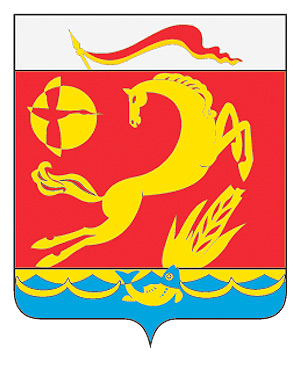 	Заместитель главымуниципального образованияКаневской  район______________  Бурба Н.Н.« 1 »  апреля  2021 годаБизнес-планинвестиционного проекта«Завод по переработке подсолнечника»Муниципальное образование Каневской районКраснодарский край, Каневской район, ст. Каневская,  ул. Горького 602021 годСОДЕРЖАНИЕ1. Резюме инвестиционного проекта …………………………………….……….……….…41.1. Краткое описание инвестиционного проекта……………….………..…..…………….…41.2. Размер капитальных вложений для реализации инвестиционного проекта….…..….….41.3. Площадь необходимого земельного участка……………………………………….....…..41.4. Источники финансирования инвестиционного проекта……………………….…..….….41.5. Срок реализации инвестиционного проекта………………………………….…….….….41.6. Показатели эффективности реализации инвестиционного проекта………….……..…...41.7. Контрольные показатели реализации бизнес-плана…………………………………..….52. Общие сведения об инициаторе (инвесторе) инвестиционного проекта….….…..…..62.1. Полное и сокращенное наименование инициатора (инвестора)……………….…….….62.2. Год и месяц государственной регистрации инициатора (инвестора) в качестве юридического лица……………………………………………………………….………….…..62.3. Дата и номер свидетельства о государственной регистрации инициатора (инвестора), наименование регистрирующего органа………………………………………………….……62.4. Юридический и фактический адреса инициатора (инвестора)……………….………….62.5. Дата и номер государственной регистрации устава инициатора (инвестора) (действующей редакции)……………………………………………………………..…………62.6. ОГРН, ИНН/КПП инициатора (инвестора)………………………………………..………62.7. Контакты: почтовый адрес, номер телефона, адрес электронной почты………….…….62.8. Информация о структуре уставного капитала и составе учредителей…….…………….72.9. Вид (виды) экономической деятельности инициатора (инвестора)…………..…………72.10. Предполагаемые организационно-правовая форма и структура юридического лица, которое будет осуществлять мероприятия по реализации инвестиционного проекта….…..72.11. Фамилия, имя, отчество, номера телефонов руководителей инициатора (инвестора)..72.12. Фамилия, имя, отчество, номера телефона, факса, адрес электронной почты лица, ответственного за подготовку бизнес-плана………………………………………………...…73. Производственный план реализации инвестиционного проекта……………………..83.1. Описание производственно-технологических процессов……………………….......…..83.2. Описание инфраструктуры (внешней и внутренней)…………………………....………153.3. Сведения о производственном, технологическом и ином оборудовании………..…….163.4. Сведения о степени готовности инициатора (инвестора) к началу реализации инвестиционного проекта…………………………………………………………………..….234. Маркетинговый план реализации инвестиционного проекта………………….……264.1. Конкурентные преимущества реализуемого инвестиционного проекта перед российскими и зарубежными аналогами………………………………………………….…..264.2. Стратегия продвижения реализуемого инвестиционного проекта на рынке………….274.3. Политика ценообразования…………………………………………………………….….334.4. Предполагаемые потребители продукции (товаров, работ, услуг) реализуемого инвестиционного проекта……………………………………………………….……………..335. Анализ рынка……………………………………………………………………….………355.1. Состояние российского отраслевого рынка/внешних рынков реализуемого (планируемого к реализации) инвестиционного проекта…………………………..……….355.2. Особенности сегмента рынка, в котором реализуется (планируется к реализации) инвестиционный проект………………………………………………………….……………445.3. Основные потребительские группы и их территориальное расположение……………465.4. Основные участники российского/зарубежного рынка, степень насыщенности рынка, анализ основных конкурентов (цены, методы продвижения)………………………………475.5. Текущее положение инициатора (инвестора) на рынке, оценка доли рынка, основные конкурентные преимущества…………………………………………………………...……..495.6. Планируемая доля рынка после реализации инвестиционного проекта………………496. Организационный план реализации инвестиционного проекта…………………….506.1. Организационный план реализации инвестиционного проекта…………………...…..506.2. Количество и квалификация производственного, инженерно-технического и иного персонала, необходимого для реализации инвестиционного проекта………………..……537. Финансовый план реализации инвестиционного проекта……………………..……..547.1. Финансовый план реализации инвестиционного проекта составляется в виде таблиц (приложения N 1 - 11 к макету бизнес-плана инвестиционного проекта, утвержденному Приказом № 82), подготовленных с помощью табличного редактора Microsoft Excel, с формулами расчетов……………………………………………………………………………548. Анализ инвестиционного проекта…………………………………………………….….648.1. Анализ сильных и слабых сторон инвестиционного проекта, благоприятных возможностей и потенциальных угроз………………………………………………………..648.2. Анализ эффективности реализации инвестиционного проекта в случае изменений основных показателей………………………………………………………………………….648.3. Описание основных видов рисков и способов их минимизации………….……………659. Сопутствующие эффекты при реализации инвестиционного проекта……...……...679.1. Экологическая безопасность инвестиционного проекта, описание возможных выбросов, отходов……………………………………………………………………….…….679.2. Основные социальные эффекты (повышение занятости населения, развитие социальной инфраструктуры)…………………………………………………………………6710. Лицензирование и сертификация……………………………………………………….6810.1. Патентно-правовая охрана производимой продукции и технологий………..………..6810.2. Сертификация продукции………………………………………………………..………6810.3 Лицензирование осуществляемой деятельности…………………………………..……681. Резюме инвестиционного проекта.1.1. Краткое описание инвестиционного проекта.В рамках настоящего проекта предлагается организация строительства завода по переработке подсолнечника на земельном участке, расположенном в Западной промышленной зоне ст. Каневская Каневского района, с последующим производством подсолнечного масла в 2-х литровой таре.  Проект предполагает новое строительство.1.2. Размер капитальных вложений для реализации инвестиционного проекта.Для реализации проекта необходимо привлечение 150 186 тыс. руб.1.3. Площадь необходимого земельного участка.Площадь земельного участка: 8,4 Га, - необходимо заключение договора аренды с администрацией муниципального образования. Площадь застраиваемого производственного здания – 2 090 м2.1.4. Источники финансирования инвестиционного проекта.Финансирование проекта планируется осуществлять за счет собственных средств инвестора. 1.5. Срок реализации инвестиционного проекта.Дата начала реализации проекта будет установлена после того, как определится инвестор и внесет сумму необходимых инвестиций. Срок строительства 1 год.1.6. Показатели эффективности реализации инвестиционного проекта (основные финансовые показатели доходности и окупаемости).При заложенном в расчетах уровне доходов и затрат проект необходимо признать как эффективный. Рассматриваемая инвестиционная идея характеризуется следующими показателями:Таблица 1 – Эффективность реализации проектаРасчетный срок окупаемости проекта: согласно Постановлению Законодательного Собрания Краснодарского края от 20.03.2007 г. № 2993-П «Об утверждении Положения об условиях предоставления отдельных видов государственной поддержки при реализации инвестиционных проектов на территории Краснодарского края» расчетный срок окупаемости составил 4,5 года.Таблица 2 – Бюджетный эффект и сопутствующие эффекты (на конец периода планирования) от реализации проектаРеализация инвестиционного проекта позволит на территории Каневского района, а также соседних районов:Простимулировать развитие АПК;Удовлетворить сформировавшийся спрос;Обеспечить поступление налоговых платежей в бюджеты всех уровней.1.7. Контрольные показатели реализации бизнес-плана с указанием количественных характеристик и периода их достижения.- Объем капитальных вложений:  150 186 тыс. руб.;- Объем производства и реализации продукции в натуральном выражении в год (начиная с 3-го года реализации проекта): 1 141 тыс.шт. бутылок (2л.);- Объем производства и реализации продукции в натуральном выражении за расчетный период (8 лет): 7 687 тыс.шт. бутылок (2л.);- Выручка от реализации продукции в год (начиная с 3-го года реализации проекта): 119 809 тыс. руб.;- Выручка от реализации продукции за расчетный период (8 лет): 807 137 тыс. руб.;- Количество создаваемых рабочих мест за расчетный период (8 лет): 34 новых рабочих места.2. Общие сведения об инициаторе (инвесторе) инвестиционного проекта.2.1. Полное и сокращенное наименование инициатора (инвестора).Администрация муниципального образования Каневской район.Адрес инициатора: 353730, Краснодарский край, Каневской район, ст. Каневская ул. Горького, 60.Руководитель: глава администрации муниципального образования Каневской район Герасименко Александр Викторович.2.2. Год и месяц государственной регистрации инициатора (инвестора) в качестве юридического лица.В рамках настоящего проекта предполагается, что 100% доли будет приходиться на потенциального инвестора или, будет произведена разбивка долей в Уставном капитале в зависимости от наличия инвестиционного портфеля.2.3. Дата и номер свидетельства о государственной регистрации инициатора (инвестора), наименование регистрирующего органа.31 декабря 1992 года № 1032319136365, Межрайонная инспекция Федеральной налоговой службы № 4 по Краснодарскому краю (Территориальный участок 2334 по Каневскому району Межрайонной инспекции Федеральной налоговой службы № 4 по Краснодарскому краю, 2334.2.4. Юридический и фактический адреса инициатора (инвестора).353730, Краснодарский край, Каневской район, ст. Каневская, ул. Горького, 60.2.5. Дата и номер государственной регистрации устава инициатора (инвестора) (действующей редакции).2.6. ОГРН, ИНН/КПП инициатора (инвестора).ОГРН: 1032319136365  ИНН: 2334008330  КПП: 2334010012.7. Контакты: почтовый адрес, номер телефона, номер факса, адрес электронной почты (при его наличии), официальный сайт в сети Интернет (при его наличии).Телефон/факс: 8(86164)7-03-07https://www.kanevskadm.ru2.8. Информация о структуре уставного капитала и составе учредителей (акционеров, участников) инициатора (инвестора), владеющих долей, превышающей 5 процентов в уставном капитале.2.9. Вид (виды) экономической деятельности инициатора (инвестора). Виды  экономической деятельности:Инициатора - Административно-хозяйственная деятельность;Потенциального инвестора – в соответствии с ОКВЭД.2.10. Предполагаемые организационно-правовая форма и структура юридического лица, которое будет осуществлять мероприятия по реализации инвестиционного проекта в случае, если инициатором проекта является орган местного самоуправления муниципального образования Краснодарского края.Планируемая организационно-правовая форма реализации проекта - общество с ограниченной ответственностью. Структура управления проектом будет разработана с учетом расширения штатной численности в случае успешной реализации инвестиционной фазы.2.11. Фамилия, имя, отчество, номера телефонов руководителей инициатора (инвестора).Представители Инициатора:Глава администрации муниципального образования Каневской район Герасименко Александр Викторович.Телефон/факс: 8(86164)7-03-072.12. Фамилия, имя, отчество, номера телефона, факса, адрес электронной почты лица, ответственного за подготовку бизнес-плана.Должностное лицо, ответственное за работу с  инвестиционными проектами: Савченко Наталья ВениаминовнаТелефон/факс: 8 (861) 64-7-54-07, 8 (903) 457-66-90e-mail: invest@kanevskadm.ru3. Производственный план реализации инвестиционного проекта.3.1. Описание производственно-технологических процессов. Основные технические параметры и стадии производства.Проект строительства предприятия по производству масла подсолнечника -  строительство завода по переработке подсолнечника в Западной промышленной зоне ст. Каневская позволит расширить перечень производимых товаров и  на территории Каневского района. Декларированная площадь инвестиционной площадки – 8,4 га в Западной промышленной зоне ст. Каневская Каневского района. На выделенный земельный участок оформляется право аренды. Величина арендной ставки определяется в соответствии с  Постановлением Главы администрации Краснодарского края от 27.01.2011 г.  №50 (ред. от 04.10.2012). 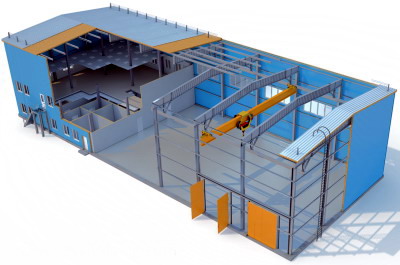 Рисунок 1 - Концептуальный вид проектаПлощадь застраиваемого производственного здания – 2 090 м2.Мощность проекта составляет 300 274 2-х литрового бутилированного масла в квартал. Проект на коммерческой фазе реализации планирует закрепление на рынке Краснодарского края и фиксацию доли в его емкости на уровне 0,17%.В настоящее время в России и странах СНГ культивируют более 70 сортов и гибридов подсолнечника, которые делят на несколько типов в зависимости от состава триглицеридов масла: подсолнечник линолевого типа (содержание линолевой кислоты до 70%, сорт Передовик); подсолнечник олеинового типа (содержание олеиновой кислоты до 70%, сорт Первенец); кондитерский тип (крупноплодный сорт Саратовский 82); гибридный подсолнечник, включающий гибриды российской селекции (Почин, Казахстанский 334, Донской 342 и др.) и зарубежной селекции (Солдор 220, Санбред 254 и др.).Отечественная промышленность вырабатывает около 50 видов растительных масел, которые различаются жирнокислотным составом, количеством сопутствующих веществ,  степенью очистки, органолептическими свойствами. В зависимости от вида рафинации вырабатывают масла нерафинированные, гидратированные, рафинированные, отбеленные, салатные. В соответствии с ГОСТ 30623-98 растительные масла в зависимости от жирнокислотного состава подразделяют на 8 групп. Подсолнечное масло получают из семян подсолнечника – однолетнего растения семейства астровых. Родиной подсолнечника является Северная Америка.Подсолнечное масло вырабатывают рафинированное, нерафинированное и гидратированное. Рафинированное масло на сорта не делят. Вырабатывают рафинированное не дезодорированное и  дезодорированное масла. Рафинированное дезодорированное масло делят на две марки:Д (для производства продуктов детского и диетического питания)П (для поставки в торговую сеть и сеть общественного питания)Нерафинированное и гидратированное масло вырабатывают:высшего сортапервого сортавторого сортаРафинированное дезодорированное масло должно быть обезличенным по вкусу и запаху. Рафинированное не дезодорированное, гидратированное и нерафинированное масло высшего и первого сортов должно иметь вкус и запах подсолнечного масла без посторонних запахов, привкусов и горечи. В гидратированных и нерафинированных маслах второго сорта допускаются слегка затхлый запах и привкус легкой горечи.Подсолнечное масло имеет золотисто-желтый цвет. Наиболее интенсивно окрашено нерафинированное масло, наименее интенсивно – рафинированное дезодорированное.Программа производства и реализации продукции:Объём ежемесячной выручки получаем путём умножения объема продаж на цену реализации. Выручка будет состоять из показателей, приведённых в нижеследующей таблице.Таблица 3 - Программа реализации услуг, тыс. руб.Продолжение таблицы 3При условии реализации запланированного объёма продукции, среднегодовая чистая выручка по проекту составит порядка 99 841 тыс. руб. Описание технологического процесса, требования к организации производства:Подсолнечник  – одна из важнейших и наиболее распространенных сельскохозяйственных культур в Украине.  Название «подсолнечник» говорит само за себя. Большие соцветия, окаймленные яркими лучистыми лепестками, и впрямь напоминают солнце. К тому же, он обладает уникальной способностью поворачивать свой цветок вслед за солнцем. Подсолнечник любит плодородную рыхлую почву, светолюбив и плохо переносит заморозки. Чем больше солнечных и теплых дней, тем больше масла в семенах. Поэтому наиболее распространено культивирование подсолнечника в южных регионах нашей страны. Подсолнечник – очень «жадная» культура. За один сезон он вытягивает из почвы все соки. Как правило, на то же поле цветок сеют только через 7-8 лет. В целом, в Украине под подсолнечник используется более 4 тыс. гектаров земли. Но в связи с долгим периодом севооборота, теплолюбивостью цифра площадей сильно колеблется. Соответственно, и количество сырья для производства подсолнечного масла год от года различается, что влияет и на цену готовой продукции.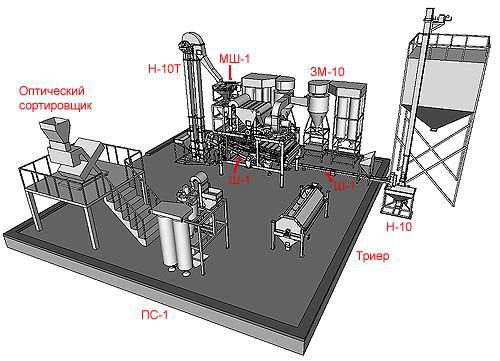 Качество подсолнечного масла зависит от качества семян подсолнечника, поступающих на переработку, сроков и условий хранения семян перед отжимом. Основными качественными характеристиками для подсолнечных семян являются масличность, влажность, срок созревания. Масличность зависит от сорта подсолнечника и от того, насколько теплое и солнечное выдалось лето. Чем выше масличность семян, тем больше выход масла. Оптимальный процент влажности подсолнечных семян, поступающих на переработку, - 6 %. Слишком влажные семена и хранятся плохо, и тяжелее.  Срок созревания в наших климатических условиях – очень важный фактор, косвенно влияющий на цену подсолнечного масла. Пик производства и предложения готового растительного масла – октябрь – декабрь. А пик спроса – конец лета – начало осени. Соответственно, чем раньше получено сырье, тем быстрее готовый продукт поступит потребителю. Кроме того, семена должны быть хорошо очищены, содержание мусора не должно превышать 1%, а битого зерна – 3%. Перед переработкой проводится дополнительная очистка, сушка, обрушивание (разрушение) кожуры семян и отделение её от ядра. Затем семена измельчают, получается мятка или мезга.Отжим (производство) подсолнечного масла. Растительное масло из мятки семян подсолнечника получают 2-мя методами – отжимом или экстрагированием. Отжим масла – наиболее экологичный способ. Хотя выход масла, конечно, поменьше. Как правило, перед отжимом мятку прогревают при 100-110 °С в жаровнях, одновременно перемешивая и увлажняя. Затем прожаренную мятку отжимают в шнековых прессах. Полнота отжима растительного масла зависит от давления, вязкости и плотности масла, толщины слоя мятки, продолжительности отжима и других факторов. Характерный вкус масла после горячего отжима напоминает поджаренные семечки подсолнечника. Масла, полученные горячим прессованием, интенсивнее окрашены и ароматизированы за счет продуктов распада, которые образуются во время нагревания. Растительное масло холодного отжима получают из мятки без прогрева. Преимущество такого масла – сохранение в нем большей части полезных веществ: антиоксидантов, витаминов, лецитина. Отрицательный момент – такой продукт не может долго храниться, быстро мутнеет и прогоркает. Жмых, остающийся после отжима масла, может быть подвергнут экстрагированию или используется в животноводстве. Подсолнечное масло, полученное методом отжима, называют «сырым», поскольку после отжима его только отстаивают и фильтруют. Такой продукт обладает высокими вкусовыми и питательными свойствами.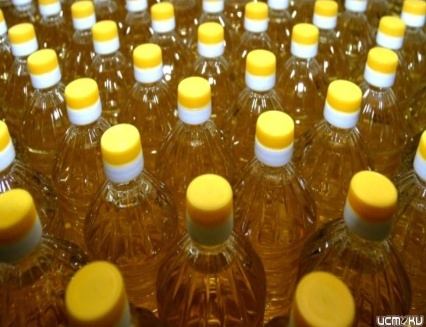 Рафинация подсолнечного масла. Масло, подвергнутое рафинации, практически не имеет цвета, вкуса, запаха. Такое масло еще называют обезличенным. Его пищевая ценность определяется лишь наличием незаменимых жирных кислот (в основном, линолевой и линоленовой), которые еще называют витамином F. Этот витамин отвечает за синтез гормонов, поддержание иммунитета. Он придает устойчивость и эластичность кровеносным сосудам, уменьшает чувствительность организма к действию ультрафиолетовых лучей и радиоактивного излучения, регулирует сокращение гладкой мускулатуры, выполняет еще множество жизненно важных функций. При производстве растительного масла существует несколько ступеней рафинации.Первая ступень рафинации. Избавление от механических примесей - отстаивание, фильтрация и центрифугирование, после чего растительное масло поступает в продажу как товарное нерафинированное.Вторая ступень рафинации. Удаление фосфатидов или гидратация  – обработка небольшим количеством горячей – до 70 °С воды. В результате белковые и слизистые вещества, которые могут привести к быстрой порче масла, набухают, выпадают в осадок и удаляются. Нейтрализация – это воздействие на нагретое масло основой (щелочью). На этом этапе удаляются свободные жирные кислоты, являющиеся катализатором окисления и причиной дыма при жарке. Также на стадии нейтрализации удаляются тяжелые металлы и пестициды. Нерафинированное масло имеет чуть меньшую биологическую ценность, чем сырое, так как при гидратации удаляется часть фосфатидов, но зато храниться дольше. Такая обработка делает растительное масло прозрачным, после чего оно называется товарным гидратированным.Третья ступень рафинации. Выведение свободных жирных кислот. При избыточном содержании данных кислот у растительного масла появляется неприятный вкус. Прошедшее эти три этапа растительное масло называется уже рафинированным недезодорированным.Четвертая ступень рафинации. Отбеливание  — обработка масла адсорбентами органического происхождения (чаще всего специальными глинами), поглощающими красящие компоненты, после чего жир осветляется. Пигменты переходят в масло из семян и также грозят окислением готового продукта. После отбеливания в масле не остается пигментов, в том числе каротиноидов, и оно становится светло-соломенным.Пятая ступень рафинации. Дезодорация - удаление ароматических веществ путем воздействия на подсолнечное масло горячим сухим паром при температуре 170-230°С в условиях вакуума. Во время этого процесса уничтожаются пахучие вещества, которые приводят к окислению. Удаление вышеуказанных, нежелательных примесей приводит к возможности увеличения срока хранения масла.Шестая ступень рафинации. Вымораживание  – удаление восков. Воском покрыты все семена, это своеобразная защита от природных факторов. Воски придают маслу мутность, особенно при продаже на улице в холодный период года и тем самым портят его товарный вид. В процессе вымораживания масло получается бесцветное. Пройдя все этапы, растительное масло и становится обезличенным. Из такого продукта изготавливают маргарин, майонез, кулинарные жиры, применяют при консервировании. Поэтому оно не должно иметь специфического вкуса или запаха, чтобы не нарушать общий вкус продукта.На прилавки подсолнечное масло попадает как следующие продукты: Рафинированное недезодорированное масло – внешне прозрачное, но с характерным для него запахом и цветом. Рафинированное дезодорированное масло – прозрачное, светло-желтое, без запаха и вкуса семечек. Нерафинированное масло – темнее, чем отбеленное, может быть с осадком или взвесью, но тем не менее оно прошло фильтрацию и, конечно, сохранило запах, который мы все знаем с детства.Розлив подсолнечного масла. Подсолнечное масло имеет ограниченные сроки хранения. Срок хранения масла, расфасованного в бутылки, составляет  4 месяца - для нерафинированного и   6 месяцев – для рафинированного масла.  Для разливного масла  – до 3 месяцев. Приобретая подсолнечное масло ТМ «Масляна» в бутылке, вы гарантированы от неприятностей: неожиданного пролива масла в сумке, покупки некачественного товара и т.п. Расфасованное в бутылки масло содержит на таре всю необходимую информацию о продукте, да и гигиенически чище. Современные технологии производства фасованного подсолнечного масла ТМ «Масляна» практически исключают ручной труд.3.2. Описание инфраструктуры (внешней и внутренней), необходимой для реализации инвестиционного проекта на территории муниципального образования.Проектом предусмотрены и обоснованы все необходимые инженерные сети для осуществления реализации услуг:Водопровод - собственная скважина;Канализация - локальные очистные сооружения;Внешние сети электроснабжения;Внешние сети газоснабжения;Работы по строительству дорог.Для обеспечения проекта водой предусмотрено устройство на территории участка собственной скважины  питьевой воды мощностью 720 м3/сутки.С целью реализации проекта предусмотрено создание локальных очистных сооружений мощностью 500 м3/сут.Электроснабжение – централизованное подключение.Газоснабжение - подключение к сетям АО «Газпром газораспределение Краснодар».Стоимость затрат на проведение данных работ включено в общую сметную стоимость строительства.Текущие расходы по коммунальным услугам запланированы исходя из ориентировочных объемов потребления (проектные объемы) и действующих тарифов для юридических лиц.Необходимые складские мощности для обработки и хранения сырья:Складские мощности для обработки и хранения сырья требуются в соответствии с производственными требованиями, площадью не менее 300 м2 и будут находиться в одном помещении со складом готовой продукции основного производственного корпуса. Производственное помещение оснащено и укомплектовано оборудованием для приема и хранения сырья. Необходимые складские мощности для хранения готовой продукции:Складские мощности для хранения готовой продукции требуются в соответствии с производственными требованиями, площадью не менее 300 м2 и будут находиться в одном помещении со складом готовой продукции основного производственного корпуса. Помещение оснащено и укомплектовано оборудованием для приема и хранения готовой продукции.В настоящее время под складским помещением понимается площадь, приспособленное под хранение, подготовку к продаже и отпуск продукции покупателям.3.3. Сведения о производственном, технологическом и ином оборудовании с указанием технических характеристик и потребностей в инфраструктуре.Все процессы будут выполняться на автоматизированной линии – быстро, качественно, аккуратно. Пластик, из которого выдувается тара, прочный, легкий и экологически чистый. Бутылки закупориваются герметично, форма тары оптимизируется под запросы клиентов, а также имеет удобные выемки, рельефную поверхность, что не дает таре скользить в руке.Таблица 4 - Перечень предполагаемого оборудования проектаПоставщики сырья и материалов:Основными поставщиками сырья и материалов станут строительные компании (на этапе строительства) и сельскохозяйственные компании специализирующиеся на оптовой реализации подсолнечника (на этапе функционирования).Расчет материальных затрат на производство продукции:Расчёт материальных затрат осуществлялся в соответствии с техническими характеристиками оборудования. Результаты расчёта представлены в таблице.Таблица 5 - Расчёт материальных затрат на производство продукцииФорма амортизации:Применяемый способ начисления амортизации при расчетах – линейный. Сроки полезного использования по укрупненным позициям основных средств присвоены в соответствии с Постановлением Правительства РФ от 1 января 2002 г. №1 «О Классификации основных средств, включаемых в амортизационные группы». Линейный способ начисления амортизации предполагает равномерное начисление амортизации в течение срока полезного использования объекта основных средств. В таблице приведен расчет остаточной стоимости основных средств предприятия по периодам реализации проекта.Таблица 6 - Амортизационные отчисления по проекту, тыс.руб.Продолжение таблицы 6Итого, к 8 году амортизационные отчисления составят не менее 9,16 млн. руб. в год, налог на имущество в 8 году составит 1,479 млн. руб.Затраты на производство и сбыт продукции:Далее представлен перечень и расчёт текущих прямых и общехозяйственных расходов, связанных с осуществлением деятельности по проекту.Таблица 7 - Затраты на производство и сбыт продукции, тыс. руб.Продолжение таблицы 7Расчеты затрат по проекту основаны на расчете переменных и постоянных затрат (представлены в таблице). В расчете не принималось во внимание повышение цен на предоставляемые услуги, соответственно при этом не учитывалось увеличение затрат.3.4. Сведения о степени готовности инициатора (инвестора) к началу реализации инвестиционного проекта.Инвестиции, закладываемые в реализацию проекта, распределяются согласно представленному ниже перечню. Стоимость строительно-монтажных работ составит 92 897 тыс.руб., включая стоимость прединвестиционного исследования, составления проектно-сметной документации и подвод и подключение коммуникаций. Затраты на приобретение оборудования составят 53 034 тыс.руб. Затраты на приобретение права аренды земельного участка - 1 080 тыс. руб.Таблица 8  - Объём инвестиций по проекту, тыс.руб.Таким образом, общие инвестиции по проекту с учетом НДС составят 150 186 тыс. руб.Оценка потребности проекта в оборотных средствах:Суммарные затраты на приобретение оборотных средств по проекту составят 3 175 тыс. руб.Таблица 9 - Затраты на приобретение оборотных средствМероприятия на обеспечение экологической и технической безопасности:Согласно Федеральному закону от 10 января 2002 г. N 7-ФЗ «Об охране окружающей среды»	будущее предприятие обеспечит рациональное использование и воспроизводство природных ресурсов, предотвращение негативного воздействия хозяйственной и иной деятельности на окружающую среду и ликвидацию ее последствий.Технологии, которые предлагается использовать, определяют возможность в проекте выпускать экологически чистый продукт. Техническая безопасность обеспечивается соблюдением технологического процесса. На стадии проектирования и строительства необходимо предусмотреть следующие противопожарные мероприятия и рекомендации:противопожарные разрывы до соседних объектов, огнестойкость строительных конструкций, этажность, молниезащиту и другие противопожарные мероприятия выполнить в соответствии с действующими нормами и правилами;обеспечить возможность проезда пожарных машин к зданию и доступ пожарных с автолестниц или автоподъемников в любое помещение здания. Проезды для пожарной техники предусмотреть на расстоянии 8-10 метров от стен здания и шириной 6 метров;предусмотреть водоснабжение для целей наружного и внутреннего пожаротушения. У мест расположения водоисточников установить соответствующие указатели, освещенные светильниками;оборудовать помещение системами автоматического тушения, извещения и оповещения людей о пожаре, противодымной защитой. Приемную станцию пожарной автоматики установить в помещении с круглосуточным дежурством обслуживающего персонала и телефоном;электроснабжение противопожарных систем и устройств выполнить по первой категории надежности согласно ПУЭ;предусмотреть установку только сертифицированного противопожарного оборудования и т.д. Также необходимо проведение мероприятий, направленных на обеспечение готовности объекта к действиям по предупреждению, локализации и ликвидации последствии аварий или чрезвычайных ситуаций. Назначение объекта соответствует установленному для данной территории с экологической точки зрения режиму хозяйственной деятельности и целям. Намечаемая деятельность не связана с обращением с опасными веществами и отходами. Размещение объекта не требует перевода отводимых под строительство земель из одной категории в другую и выполнения мероприятий по восстановлению природных ресурсов.В период проведения строительных работ негативное воздействие будет оказываться на земельные ресурсы, попадающие в зону строительства объекта. С целью уменьшения отрицательного воздействия на почвы - предпроектными решениями предусматриваются мероприятия по рекультивации нарушенных земель. Согласно указанному закону к методам экономического регулирования в области охраны окружающей среды относятся:установление лимитов на выбросы и сбросы загрязняющих веществ и микроорганизмов, лимитов на размещение отходов производства и потребления и другие виды негативного воздействия на окружающую среду;проведение экономической оценки природных объектов и природно-антропогенных объектов;проведение экономической оценки воздействия хозяйственной и иной деятельности на окружающую среду.4. Маркетинговый план реализации инвестиционного проекта.4.1. Конкурентные преимущества реализуемого инвестиционного. Подсолнечное масло - один из лучших видов растительного жира. Оно имеет низкую температуру застывания и высокий процент полезных для здоровья полиненасыщенных жирных кислот. В России это самое популярное, из всех растительных масел. Семена подсолнечника содержат большое количество масла (до 53%), в состав которого входят глицериды пальмитиновой, стеариновой, арахидоновой, лигноцериновой, олеиновой и линолевой кислот, до 19,1% белка, 26,5% углеводов, около 2% фитина и 1,5% дубильных веществ. 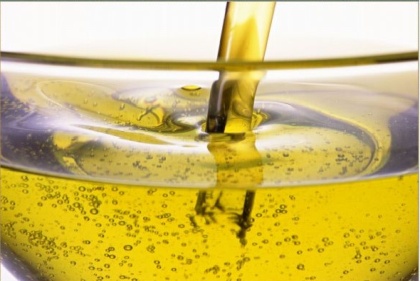 Сегодня рынок бутилированного растительного масла характеризуется отсутствием явного лидера и достаточно высокой конкуренцией среди основных игроков.. В этих условиях одним из основных инструментов конкурентной борьбы становится проведение маркетинговых мероприятий, направленных на повышение лояльности потенциальных покупателей к той или иной торговой марке.Мы будем производить  подсолнечное масло, относящееся к высококачественным продуктам. Наряду с качеством продукта, мы предложим на рынок продукцию в экономичной таре – 2 литра, - это наиболее экономичная упаковка.Подсолнечное масло, наряду с другими растительными маслами, обладает многими полезными свойствами, которые делают его потребление намного предпочтительнее использования животных жиров. Подсолнечное масло содержит витамины групп А,D и Е. Витамин Е (токоферолы) стимулируют мышечную деятельность, защищает клетки и другие структуры организма от повреждения свободными радикалами, препятствует тромбообразованию, тормозит прогрессирование атеросклероза, улучшает внутриклеточное дыхание, оказывает антиканцерогенное действие. Витамины группы Е являются веществами, регулирующими функции органов размножения. В подсолнечном масле витамина Е содержится в 12 раз больше, чем в оливковом. Витамин D (кальциферолы) влияет на минеральный обмен веществ и особенно необходим в юном возрасте, когда идет интенсивный рост организма. Его отсутствие или недостаток может стать причиной рахита. В целом по России растет показатель самодостаточности, то есть способности местных производителей самостоятельно удовлетворить потребности региона в продукте. Однако обеспечить внутренний спрос на растительное масло способны, в первую очередь, те регионы, в которых расположены крупнейшие производители. К регионам, вынужденным импортировать ощутимые объемы масла, относятся, например: г. Москва, Московская область, г. Санкт - Петербург, республика Татарстан.Падение мировой стоимости подсолнечного масла; низкий уровень экспортного спроса и экспортных цен в портах; высокие переходящие запасы масла у переработчиков являются основными причинами снижения цен на подсолнечное масло внутри России.Более 87% населения России предпочитаю подсолнечное масло, которое используется не только как один из основных продуктов питания, но также выступает в качестве сырья для получения различной продукции. Оливковое масло предпочитают порядка 10% россиян. Порядка 2% населения России отдают предпочтение кукурузному маслу и 1% - соевому маслу.4.2. Стратегия продвижения реализуемого инвестиционного проекта на рынке.Миссией предприятия является создание фирмы, которая займет крепкую позицию среди крупнейших производителей  подсолнечным масла.Главной целью стратегии маркетинга производственного предприятия закрепление на рынке в сегменте переработки подсолнечника по приемлемым ценам на территории Краснодарского края.Достижение поставленной цели будет обеспечиваться за счет выполнения следующих задач:создания современной системы менеджмента и коммуникации на предприятии;создание вертикально интегрированной компании;формирования представления о компании, создании торговой марки;всестороннего изучения потребностей покупателей;оценки воспринимаемого потребителем качества продукции;соблюдения закона и других требований касающихся качества, защиты окружающей среды и безопасности продовольственных продуктов;поиска и привлечения новых оптовых клиентов;оптимизации маршрутов доставки продукции.Решение всех поставленных задач позволит минимизировать маркетинговые риски и получить максимально возможные экономические показатели в период реализации проекта.Дистрибуция продукции:Завод по переработке подсолнечника в ст. Каневская будет реализовывать продукцию методом прямых поставок продукции. Приоритетным каналом сбыта в долгосрочной перспективе будет являться продажа крупным партиями, с заключением договоров на долгосрочное сотрудничество. Также возможна реализация продукции по средствам посреднических компаний.В рамках проекта предусмотрена работа с внешними службами маркетинга крупных предприятий-потребителей, задачами которых является продвижение продукции  завода по переработке подсолнечника в ст. Каневская на соответствующих рынках и организация ее сбыта. Предусмотрена работа с внешними службами маркетинга, задачами которых является продвижение продукции  на соответствующих рынках и организация ее сбыта. Возможный метод дистрибуции готовой продукции – консигнация.Методы продвижения на рынок:Для реализации такого подхода предполагается выбор крупных оптовых компаний, уже оперирующих на рынке, и последующее сотрудничество с ними. При этом основными критериями выбора оптовых компаний являются:широкая сеть географии деятельности;уверенное положение на рынке;устойчивые темпы увеличения объемов продаж и числа клиентов;наличие собственных складов и отработанных транспортных схем.После отбора оптовых сбытовых компаний в соответствии с перечисленными критериями, с ними необходимо установить партнерские отношения путем создания гибкой системы скидок, направленной на стимулирование необходимой схемы поведения, а также размещения совместной рекламы и организации специальных мероприятий по привлечению покупателей. Таким образом, проектируемое предприятие получит возможность определять направление развития системы дистрибуции.Рассматривается возможность размещения наружной рекламы (установка 4 рекламных щитов) вдоль близрасположенной трассы. Инвестор в своем постоянном рекламном воздействии будет акцентировать внимание на неизменности позиций в ассортименте и качестве. В дальнейшем, информационное воздействие будет снижено.Политика послепродажного обслуживания и предоставления гарантий качества:В рамках инициируемого проекта послепродажное обслуживание и предоставление гарантий качества будет осуществляться согласно закону РФ «О защите прав потребителей».Планируемые мероприятия стимулирования сбыта продукции:Программа продвижения разрабатывается в рамках стратегии маркетинга. Как было описано выше, первоочередными задачами в области маркетинга являются: формирование представления о компании, продвижение торговой марки;всестороннее изучение потребностей, покупателей;поиск и привлечение новых клиентов;Комплекс продвижения производственного предприятия включает в себя следующие элементы:реклама; стимулирование сбыта;PR;личные продажи.Реклама:Реклама по телевидению– несколько информационных роликов на местных телеканалах о предстоящем открытии завода.Печатная реклама – размещение рекламных модулей в специализированных изданиях, распространяющихся на выставках, а так же общественных журналах. Целью использования печатной рекламы является информирование потенциальных покупателей заводе и его ассортименте.Наружная реклама – размещение биллбордов вблизи предприятия.Интернет реклама – создание и поддержание в актуальном состоянии собственного сайта, поисковая реклама с использованием Яндекс.Директ. Данный вид рекламы позволяет оперативно проинформировать широкий круг аудитории об ассортименте, условиях работы предприятия как с розничными, так и оптовыми покупателями. Активное продвижение в сети интернет будет способствовать росту популярности торговой марки среди покупателей. Разработка фирменного стиля – основная цель данного элемента - создание образа вкусной продукции, которую хочется попробовать.Оформление фирменных магазинов, брендирование транспорта – очень важный элемент продвижения, формирующий определенный ассоциативный ряд, как у продавцов, так и покупателей. От ее внешнего вида, оформления магазина будет зависеть, захочет ли прохожий зайти в магазин за продукцией.Стимулирование сбыта:Мероприятия по стимулированию сбыта направлены на две целевые аудитории:Оптовых покупатели – крупных предприятий специализирующихся на реализации сельскохозяйственной продукции;Розничные сети.Стимулирование оптовых покупателей осуществляется посредством льгот. Данный вид стимулирования является денежным, и дает право на скидку при больших объемах поставок или в случае заключения договора на длительный срок (более года).PR (Public Relations):Применение инструментов PR способствует выполнению ряда целей:повышение уровня осведомленности покупателей о торговой марке;укрепление доверия к торговой марке.Основными инструментами PR являются: Публикации – статьи, информационные брошюры. Все эти широко тиражируемые средства содействуют созданию привлекательного образа пекарни и передают интересные сообщения на целевые рынки.Мероприятия. Предприятие привлекает внимание целевой аудитории к услугам на выставках, мероприятиях, которые так же охватывают широкую общественность;Новости. Специалисты компании создают и распространяют интересные и благоприятные новости о предприятии и его продукции. Основной канал распространения новостей – интернет издания, форумы и т.д.Личные продажи:Данный элемент комплекса продвижения подразумевает проведение личных переговоров/встреч с представителями потенциальных оптовых покупателей растительного масла.Сформированная программа продвижения является комплексной и охватывает все сегменты целевой аудитории.Стратегия в области качества:Стратегическая цель предприятия в области качества – достижение высокого уровня качества при минимальных издержках.Высокий уровень качества и низкая стоимость продукции достигается за счет:оснащения производства современным оборудованием;использования качественного сырья;соблюдения рецептуры и соответствия продукции ГОСТам;привлечения квалифицированных технологов на производство;оптимизации схем доставки продукции клиентам;постоянного маркетингового мониторинга и др.Высокий уровень организации производственной и сбытовой деятельности и ее активное продвижение позволят завоевать доверие покупателей  сельскохозяйственной продукции, что приведет к достижению поставленной цели – завоеванию весомой позиции на рынке.4.3. Политика ценообразования.Рыночная цена устанавливается исходя из существующих сегодня цен на производство продукции аналогичного характера. Процесс ценообразования будет осуществляться на основе затрат, а также ценового мониторинга конкурентной среды.В дальнейшем предполагается проведение политики средневзвешенного ценообразования на уровне ниже среднерыночных цен и возможное повышение их на основе определения эластичности сезонного спроса на данный вид продукции, в том числе в зависимости от:присутствия на рынке аналогичных  конкурентов;возможной реакции потребителей на изменение цен, связанное с изменением качества.Базой для расчета стоимости  принимается средний ценовой уровень конкурентной среды по видам продукции, нормированный на примененные интервалы рассмотрения плана сбыта и производственные мощности предприятия.Таблица 10 - Ценовая политика проектаСтоимость продукции   завода по переработке подсолнечника в ст. Каневская устанавливается фиксированной по видам, исходя из утвержденного исполнительным директором ассортиментного перечня с фиксированными ценами на текущий период. Установленная цена должна полностью возмещать все затраты производства и сбыта, а также обеспечивать получение заложенной нормы прибыли. Метод ценообразования выбран с учетом уровня цен конкурентов.Планируется проводить гибкую ценовую политику с предоставлением скидок в определенные периоды.Ценовая политика предприятия при указанной загрузке производственных фондов в данной конкурентной среде позволяет поддерживать сбалансированную норму прибавочной стоимости, определяющей доходы на выпускаемую продукцию завода по переработке подсолнечника в ст. Каневская.В дальнейшем на основании маркетинговых исследований предполагается проведение политики средневзвешенного ценообразования на уровне ниже среднерыночных цен и возможное повышение их на основе определения эластичности сезонного спроса на данный вид , в том числе в зависимости от:присутствия и активности на рынке конкурентов;возможной реакции потребителей на изменение цен, связанное с изменением качества  и располагаемым доходом населения.4.4. Предполагаемые потребители продукции (товаров, работ, услуг) реализуемого инвестиционного проекта.Спрос на подсолнечник носит стабильный характер и сохраняется на относительно высоком уровне. Достаточно емкий рынок сбыта подсолнечника не создает трудностей при его реализации. Создание крупных агрохолдингов, включающих в себя весь цикл от производства сырья до его переработки и производства растительного масла и маслопродуктов, способствовало увеличению спроса на эту культуру. Отличительной особенностью работы масложировой промышленности является высокий выход масла в сравнении с родственными предприятиями соседних регионов и малых цехов в хозяйствах Краснодарского края. Это способствует привлечению семян подсолнечника, в том числе из других регионов, но отсутствие оборотных средств исключает закупку сырья в собственные ресурсы.По информации аналитиков, задержка уборки подсолнечника в России является причиной его низкого предложения и повышения цен. Наиболее низкие темпы уборочных работ в Ростовской области и Краснодарском крае, которые являются основными производителями подсолнечника в России. В Краснодарском крае сильные дожди прекратились лишь в средине предыдущей недели. В то же время, в ближайшем будущем осадки тут будут незначительными, вследствие чего произойдет повышение темпов уборки.Анализ рынка показывает на неуклонный рост спроса на растительные масла. Количество предприятий переработки подсолнечника в Каневского районе, на данный момент является недостаточным, что позволяет получать сырье в необходимом количестве и в бедующем увеличивать производственные мощности. При этом достижение обозначенных целей возможно только при эффективном использовании и профессиональном сочетании всех инструментов маркетинга. Наряду с высоким качеством, основным показателем конкурентоспособности производимой продукции является ее цена.Предпосылками для достижения конкурентоспособных цен на продукцию при достаточно высоком показателе рентабельности являются:технические преимущества современного оборудования;использование высококачественных химикатов и реагентов позволяет осуществить экономию на издержках.Оптимизация процессов ценообразования в пользу конечного потребителя продукции достигается максимально возможным сокращением звеньев между производителем и конечным потребителем, а также проведением единой ценовой политики.Логистическая схема работы предприятия по производству масла подсолнечника позволит обслуживать как корпоративных, так и частных клиентов в течение короткого времени. Масложировая промышленность Краснодарского края представлена масложировыми комбинатами и маслоэкстракционными заводами. Основной ассортимент продукции – масло растительное, маргарин, майонез, саломас, глицерин, мыло хозяйственное и туалетное, олифа, шрот, фосфолипидный концентрат.Наряду с производством растительного масла эти предприятия вырабатывают такую ценную продукцию для производства кормов, как жмых и шрот. 5. Анализ рынка.5.1. Состояние российского отраслевого рынка/внешних рынков реализуемого (планируемого к реализации) инвестиционного проекта.Анализ динамики валового сбора зерновых, зернобобовых и масличных культур в Российской Федерации в хозяйствах всех категорий за период с 2014 по 2019 год выявил относительно стабильную ситуацию по валовому сбору сельскохозяйственных культур. С 2014 года по 2017 год наблюдался рост валового сбора. 2018 год показал падение на 17% от уровня 2017 года, после чего появилась новая тенденция к росту.Рисунок 3 - Динамика валового сбора сельскохозяйственных культур, тыс.тоннИсточник: ФСГСВаловые сборы зерновых, зернобобовых и масличных культур в Российской Федерации по видам сельскохозяйственных культур в хозяйствах всех категорий приведены ниже.Таблица 11 – Динамика валового сбора зерновых, в Российской Федерации за 2014-2019 гг., тыс.тоннИсточник: ФСГСМаксимальный валовой сбор зерновых и зернобобовых культур в Российской Федерации в хозяйствах всех категорий за рассматриваемый период зафиксирован по итогам 2017 года и составил 135539 тыс. тонн при средней урожайности 25,4 ц/га.Минимальное значение валового сбора за исследуемый период было отмечено в 2015 году и составило 104729 тыс. тонн при средней урожайности 23,7 ц/га, что меньше максимального значения 2017 года на 22,7%, или на 30810 тыс. тонн. Основной причиной снижения валового сбора явились аномально жаркие погодные условия, длившиеся на протяжении всего вегетационного периода.Валовой сбор пшеницы демонстрирует динамику, аналогичную сборам зерновых культур. За последние шесть лет сборы пшеницы выросли на 19,8%, причем ежегодный темп прироста варьировался от – 16,1% до 18,7%.Что же касается масличных культур, то максимальный сбор пришелся на 2019 г. и составил 22767 тыс. тонн, минимальный валовой сбор наблюдался в 2014 г. - 12868 тыс.тонн, что меньше максимального значения на 56,5%  или на 9899 тыс.тонн.Валовой сбор подсолнечника демонстрирует динамику, аналогичную сборам масличных культур в целом. За последние шесть лет сборы подсолнечника выросли на 81%.Обе культуры, и пшеница и подсолнечник, выращиваются на Юге России, причем ЮФО занимает первую и вторую позицию по объемам выращивания данных культур в Российской Федерации соответственно.Значительные объемы выращивания данных культур стимулируют развитие оптовой торговли этими видами продукции в регионе, а так же создание перерабатывающих предприятий.Объемы реализации как пшеницы, так и подсолнечника имеют прямую зависимость от валового сбора продукции.Рисунок 3 - Динамика валового сбора и реализации зерновых культур и подсолнечникаИсточник: ФСГСЮжный федеральный округ является лидером по объемам продаж пшеницы и подсолнечника, что свидетельствует о развитости торгового посредничества на юге России.Лидерские позиции федерального округа по реализации подсолнечника менее крепкие, чем по пшенице. В 2019 году предприятиями ЮФО было реализовано 1319,3 тыс.тонн., в то время как предприятия ПФО продали 1253,5 тыс.тонн, а ЦФО – 1777,1 тыс.тонн, таким образом доли этих регионов составляют 27%, 26% и 37% соответственно.Таблица 12 - Объемы реализации подсолнечника, тыс.тонн.Источник: ФСГСКраснодарский край имеет одну из более сильных позиций по реализации подсолнечника. На его долю приходится 9,2% от общего объема, реализованного в России подсолнечника и 33,6% от объема реализации ЮФО.Объемы экспорта зерна в 2019 находятся на достаточно высоком уровне, но доля экспорта снижается с 2018 года. При этом наблюдается стабильный рост переработки зерна. Данное обстоятельство свидетельствует о стабильном развитии торговли зерном, что является положительным моментов для развития ООО «Траст-Опт», как трейдингового предприятия.Таблица 13 - Баланс ресурсов и использования зерна (без продуктов переработки) в Российской Федерации, млн. тонн.Источник: ФСГСКак уже было сказано выше предприятия по переработке сельскохозяйственной продукции располагаются либо вблизи источников сырья, либо вблизи расположения потребителей, а соответственно и объемы производства и реализации продукции в этих регионах будут выше. Как следствие оптовые игроки, реализующие данные виды продукции, тяготеют к размещению  своих компаний в данных регионах.Ситуация с производством подсолнечного масла довольно стабильная, сильный рост производства отмечен в 2018 году, в 2019 году производство снизилось на 5,7% по сравнению с предыдущим годом, но рост по сравнению с 2017 годом составил 18%. Всего по итогам 2019 года было произведено 6776 тыс.тонн продукции.Рисунок 6 - Динамика производства растительного масла, тыс. тоннИсточник: ФСГСЧто касается ценовой политики на подсолнечное масло, то средние цены производителей товаров в Российской федерации выросли за последние 5 лет на 83,5%, по итогам 2020 года стоимость одной тонны составила в среднем 83,5 тыс. руб.Положительная динамика цен производителей, привела к росту  розничных цен, так за пять лет цена 1 кг подсолнечного масла в житнице России Кубани выросла на 52%. По итогам 2020 года стоимость 1 кг подсолнечного масла составила 95 руб., что соответствует среднероссийскому показателю. Деятельность по переработке подсолнечника является перспективным направлением развития бизнеса, так как объемы производства данных видов продукции демонстрирует стабильный рост как производства, так и реализации при условии хорошей урожайности. Кроме того производство данных видов продукции на территории страны относится к вопросам продовольственной безопасности и следовательно будет поддерживаться государством в любых условиях.Каневской районКаневской район располагается в равнинной части края, в 120 километрах  северо-западнее города  Краснодара. Протяженность его территории с севера на юг составляет 50 км, с запада на восток – 75 км. Площадь, занимаемая Каневским районом, составляет почти 2,5 тысячи кв. км, это 3% от общей площади Кубани.  Район граничит с семью районами: со Щербиновским и Староминским, с Ленинградским и Павловским, с Брюховецким, с Приморско-Ахтарским и Ейским районами. Численность постоянного населения составила почти 105 тыс. человек, из них 51% трудоспособного населения. Самый крупный населенный пункт – станица Каневская с населением около 46 тысяч человек. В состав муниципального образования входит 9 сельских поселений. Площадь сельхозугодий в районе составляет 181 тысячу гектаров. Богатой флорой и фауной отличаются искусственный лес площадью 150 гектаров, а также около 217 тысяч  гектаров охотничьих угодий, из них 39 тысяч гектаров - плавней.    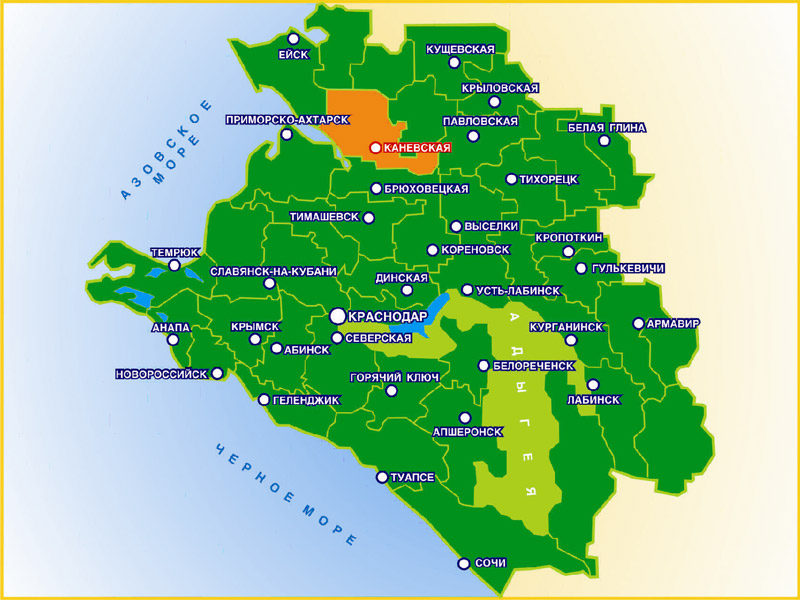 Район лидирует в производстве молока и находится на третьем месте в крае  по производству мяса. Из 100 лучших хозяйств Российской Федерации, которые входят в элитный клуб «Молоко-100», 20 – из Краснодарского края, из них 6 – из Каневского района.  Из 13 хозяйств района 10 входят в клуб «Агро-300». Базовыми отраслями в экономике Каневского района являются сельское хозяйство и промышленность. Дальнейшее стабильное развитие данных отраслей во многом определяется имеющимся потенциалом: многочисленное поголовье крупного рогатого скота, лидирующие позиции в производстве молока и мяса, развитое растениеводство, освоение новых технологий выращивания овощей и т.д.Кроме того, близость к экономически развитому краевому центру, к морскому порту г. Ейск, принадлежность к зоне развитого сельского хозяйства Кубани, наличие богатых природных ресурсов, благоприятные ландшафтные условия, развитая транспортная сеть позволяют на территории района развить многоотраслевую экономику. Сельское хозяйство:Агропромышленный комплекс района включает 13 акционерных обществ, 46 малых предприятий, 1 подсобное, 6 перерабатывающих предприятий, 2 хлебоприемных пункта с комбикормовым заводом, 717 фермерских хозяйства, около 25 тысяч личных подсобных хозяйств.В агропромышленном комплексе Каневского района занято 10,3 тыс. человек, из них в сельском хозяйстве – 6,3 тыс. человек.В районе имеется 181 тысяча гектаров сельскохозяйственных угодий, в том числе 177 тысяч гектаров пашни. 131,5 тысяча гектаров – это коллективные хозяйства, 25,5 тысяч гектаров – крестьянские фермерские хозяйства, 19,9 тысяч гектаров под личными подсобными хозяйствами.На полях района выращивается более 30 видов различных сельскохозяйственных культур. Ведущее место принадлежит производству зерна и, прежде всего, озимой пшеницы и кукурузы.Промышленность района представлена следующими отраслями: пищевая, в общем объеме выпускаемой продукции занимает 90 %, машиностроение, производство стройматериалов, газовая промышленность и полиграфическая. Основное направление промышленности района является переработка сельскохозяйственного сырья.Каневской район обладает огромным потенциалом для развития перерабатывающего производства сельскохозяйственных культур: отсутствует острая конкуренция, уменьшаются производственные показатели, имеется отличная сырьевая база. Данные условия являются несомненными плюсами при выходе нового игрока (реализуемого проекта) на рынок Краснодарского края и Каневского района в частности.Государственная политика в области регулирования отраслевого рынка и защиты отечественного производителя:Согласно государственной программе развития сельского хозяйства и регулирования рынков сельскохозяйственной продукции, сырья и продовольствия государственная политика в сфере сельского хозяйства направлена на обеспечение выполнения показателей Доктрины в сфере растениеводства; повышение конкурентоспособности отечественной продукции растениеводства на внутреннем и внешнем рынках. Основными задачами для реализации данных целей являются Увеличение объемов производства и переработки основных видов продукции растениеводства; увеличение экспортного потенциала продукции растениеводства и продуктов ее переработки.В общем на реализацию подпрограммы «Развитие подотрасли растениеводства, переработки и реализации продукции растениеводства» объем бюджетных ассигнований превышает 466 млрд. руб.Рисунок 4 - Объем бюджетных ассигнований подпрограммы «Развитие подотрасли растениеводства, переработки и реализации продукции растениеводства», млрд. руб.Источник: МинсельхозОжидаемые результаты реализации подпрограммы:Увеличение производства: зерна – до 115 млн т, его интервенционного фонда – до 8,5 млн т, экспортного потенциала зерна – до 30 млн т; муки – до 10,3 млн т, крупы – до 1,4 млн т, хлебобулочных изделий диетических и обогащенных микронутриентами – до 300 тыс. т;доведение обеспеченности всех участников зернового и масличного рынков современными зернохранилищами до 43,03 %, линейными элеваторами – до 49,13 %, узловыми элеваторами – до 64,52 %, производственными элеваторами – до 50,21 %; прирост современных мощностей единовременного хранения на 17,07 млн. т;Согласно концепции долгосрочной целевой программы «Развитие сельского хозяйства и регулирование рынков сельскохозяйственной продукции, сырья и продовольствия в Краснодарском крае» на 2013-2020 годы основными целями администрации Краснодарского края являются устойчивое развитие сельских территорий, интенсивное развитие животноводства, развитие растениеводства, увеличение объемов производства продукции предприятий пищевой и перерабатывающей промышленности, научное и кадровое обеспечение агропромышленного комплекса края, повышение занятости и уровня жизни сельского населения; повышение конкурентоспособности российской сельскохозяйственной продукции на основе финансовой устойчивости и модернизации сельского хозяйства. Для этих целей государство выделяет свыше 87 млрд. рублей.Рисунок 5 - Стратегические цели и финансирование концепции Развитие сельского хозяйства и регулирование рынков сельскохозяйственной продукции, сырья и продовольствия в Краснодарском краеИсточник: МинсельхозВ конечном счете к 2020 году ожидается довести объем производства продукции растениеводства, во всех категориях хозяйств до 266,2 млрд. руб.Реализация проекта строительства «Завода по переработке подсолнечника» на территории Краснодарского края, Каневского района  станет неотъемлемой частью достижения стратегической цели увеличения объемов производства сельскохозяйственной продукции.  Учитывая подтвержденную выше эффективность мероприятий, проводимых в рамках государственной политики, рассматриваемый проект окажет существенное влияние на развитие сельского хозяйства Каневского района.5.2. Особенности сегмента рынка, в котором реализуется (планируется к реализации) инвестиционный проект: объем, динамика и тенденции развития.Российский рынок масличных, будучи высоко интегрированным в мировую конъюнктуру, вступил в новый сезон под влиянием ожиданий рекордно высоких цен на рынках масличных и растительных масел из-за низкого урожая масличных (прежде всего соя-бобов) и зерновых в США.Стартовая лихорадка на мировых биржах повлияла и на формирование конъюнктуры внутреннего рынка. Цены на подсолнечник в конце 2020 года в силу как высокой зависимости от мировой конъюнктуры, так и слабости рубля составляли 47-51 руб. за 1 кг, что вдвое дороже, чем год назад. Более того, привычного сезонного ценового прогиба в период массовой уборки также не наблюдалось – рекордно высокие цены на зерновые обеспечили сельхозпроизводителям запас прочности для выжидательной стратегии.Конъюнктура рынка подсолнечного масла, вопреки растущему тренду на рынке сырья, развивалась преимущественно в противоположном направлении. А российские аграрники, не заметив перемены погоды, упрямо продолжают ждать рекордно высоких цен. Тем более, что высокая выручка от продажи зерновых в основных производящих регионах позволяет не особенно торопиться с реализацией масличных.В результате перерабатывающие предприятия России, так же, как и в 2019/20 году, попали в достаточно сложную ситуацию – высокие цены на сырье не подкреплены столь же высоким спросом и ценами на растительное масло, как на внутреннем, так и на экспортном рынках. Подсолнечное масло является основным растительным маслом домашнего потребления в России. На основании данных Росстата мы считаем, что удельное потребление подсолнечного масла в РФ составляет примерно 7,9 кг на человека в год.В 2020 году емкость российского рынка фасованного подсолнечного масла составила более 1,2 млн. тонн в натуральном и порядка 90 млрд рублей в стоимостном отношении.С 2014 по 2020 гг. в натуральных показателях объем рынка увеличился на 5%. Несмотря на близость российского рынка фасованного растительного масла к насыщению, эксперты считают, что на период до 2025 года рост потребления будет увеличиваться в среднем на 1% в год и достигнет 1,5 млн. тонн в натуральном выражении, в денежном выражении рынка к 2025 г. может составить 120 млрд. рублей В структуре продаж фасованного растительного масла по-прежнему до 90% объема продаж приходится на рафинированное масло; по 5% - на нерафинированное фасованное масло и на смешанные масла на основе подсолнечного. При этом, по оценкам участников рынка, около 94% фасованного подсолнечного масла реализуется через розничную сеть, включая 56% через крупные торговые сети, 37% - через розничные магазины, 2.5% - через рынки. С начала 2000-х годов в России ведется активное строительство новых и модернизация действующих масложировых предприятий. В это время сформировались такие крупные российские холдинги, как «ЭФКО», «Юг Руси», «Солнечные Продукты», «Астон» и другие; открыли производство в России транснациональные корпорации Cargill и Bunge. В результате на рынке появился широкий выбор высококачественного и доступного по цене рафинированного дезодорированного подсолнечного масла отечественного производства. 

Сегодня рынок фасованного подсолнечного масла в России характеризуется высоким уровнем конкуренции. До 58% рынка занимают бренды шести ведущих производителей – это компании «Юг Руси» ( ТМ«Аведовъ», ТМ«Золотая семечка», ТМ«Злато» и ТМ«Юг Руси»), «Bunge» (ТМ «Идеал» и ТМ«Масленица»), «ЭФКО» (ТМ «Слобода», ТМAltero), «Астон» ( ТМ «Затея»), «Солнечные продукты» (ТМ «Россиянка»).Для предприятий сектора характерно повышение качества продукции, расширение ассортиментной линейки производимых масел, ценовая конкуренция в розничных сетях, высокая маркетинговая активность, повышение эффективности производства за счет увеличения масштабов и вертикальной интеграции. Кроме того, имея в своем составе сельскохозяйственные и заготовительные компании, собственные элеваторные мощности, инвестируют в развитие и модернизацию производства, собственный транспортный парк и сбытовую сеть, крупные игроки могут значительно уменьшить уровень накладных издержек и затрат, увеличив, соответственно, конкурентоспособность продукции компании на рынке. Что же касается импорта, то государственная политика направленная на обеспечение продуктовой независимости и безопасности, приводит к относительной импортонезависимости отрасли.По данным ФТС РФ, во внешнеторговом обороте России по товарной группе «растительное масло» экспорт по итогам 2020 года доминирует над импортом и в стоимостном, и в натуральном выражениях. Импорт в Россию по натуральному выражению в 2020 году составил 1,3 тыс.тонн, по стоимостному – 1,5 млн. долларов. Экспортные поставки растительного масла из России в этом же году оцениваются в 3665,4 тыс. тонн или 2812,6 млн.долларов.5.3. Основные потребительские группы и их территориальное расположение.На региональным и локальном рынках местные товаропроизводителя в среднем ценовом сегменте преимущественно конкурируют друг с другом. Это ставит вопрос о выделении целевых групп потребителей, что может способствовать формулированию ключевых факторов успеха для фирмы – производителя и  выбора соответствующих ситуации коммуникационных каналов. В Ростовской области ощутима конкурентная борьба на внутреннем рынке, в частности,  в сегменте подсолнечного масла. На основании мнений экспертов, работающих в отрасли, следует выделить на 3 ценовые  группы в данном продуктовом сегменте: низкая, средняя и группа «премиум».
Подавляющее число покупок совершают женщины.
Наиболее представительная группа покупателей  – женщины 35 – 55 лет со средним и ниже среднего достатком. Они наиболее восприимчивы на различные побудительные стимулы рекламных акций. Обычно женщины этой группы легко соглашаются попробовать новые продукты, реагируют на снижение цен без потери качества и всегда желают сэкономить. В основном - это категория работающих женщин. В процентном соотношении  эта группа составляет порядка 50 %. Вторая клиентская группа - это женщины  25-35 лет (от общего числа покупателей масла составляет примерно 25%) По психологическому типу они более  консервативны в вопросах выбора продуктов питания. Для них цена продукта является выразителем его качества. Эти клиенты восприимчивы к словосочетаниям «живая еда», «натуральные продукты». Производители, позиционирующие свое масло, как продукт высокого качества, но по более низкой цене, вызывают недоверие таких покупательниц, их настороженную реакцию на товарное предложение. Согласно оценкам экспертов и личным наблюдениям авторов можно отметить, что такой консерватизм характерен при приобретении масла в магазинах и больших супермаркетах. Женщины этой же возрастной группы, осуществляющие покупки на рынках (15%), зачастую положительно реагируют на промоакции  и приобретают масло, предлагаемое как высококачественное, но по более доступной цене. Третья группа покупательниц – это женщины в возрасте  старше 55 лет. По численности составляет 15% от общего количества. Масло покупают  в основном на продовольственных рынках, из-за ценового уровня, а ценовой фактор для них наиболее значим. Также они предпочитают приобретать также нерафинированное и не дезодорированное масло, которое предлагается именно на рынках. Остальные 10% покупателей это мужчины и дети, делающие покупки масла, но только той марки, которой им поручили приобрести. Получается, что основными потребителями подсолнечного масла, производимого в регионе из среднего ценового сегмента, являются женщины 35-55 лет, приобретающие масла  на рынках, магазинах и крупных супермаркетах.
5.4. Основные участники российского/зарубежного рынка, степень насыщенности рынка, анализ основных конкурентов (цены, методы продвижения).Основным видом растительного масла, производимого в Краснодарском крае, является подсолнечное масло – 87% от общей структуры производства.Конкурентную ситуацию в отрасли растительного масла можно назвать олигополистической, однако рынок не исчерпал потенциал роста. Рассматривая игроков рынка по наибольшим объемам производства растительного масла, к наиболее крупным будут относятся: ООО «Завод по экстракции растительных масел» (83,6 тыс. тонн); ООО «МЭЗ Лабинский» (96 тыс. тонн); ОАО МЖК «Краснодарский» (53,7 тыс. тонн).Сегодня «Лабинский МЭЗ» перерабатывает 1000 тонн семян в сутки, а комплекс по рафинации-дезодорации растительного масла - 450 т/сут, комплекс по фасовке масла дает свыше 20 тысяч бутылок в час, или около 600 тысяч бутылок в сутки. 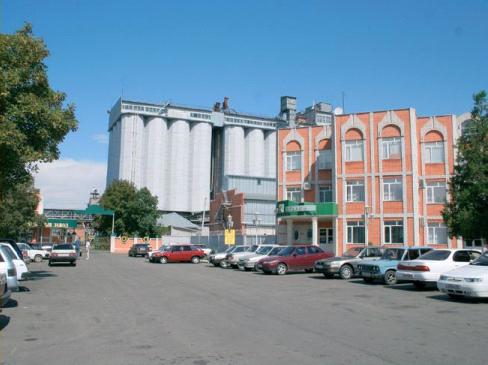 Сейчас завод входит в Группу Компаний «Юг Руси» и специализируется на производстве рафинированных дезодорированных подсолнечного, кукурузного, рапсового масел под торговыми марками «Злато», «Аведовъ», «Юг Руси», «Южное солнце», а также подсолнечного шрота, фосфолипидов растительных пищевых, фосфатидного концентрата.Если раньше продукция «Лабинского МЭЗ» занимала довольно скромные позиции за пределами Краснодарского края, то сегодня растительное масло можно купить в любом регионе страны - от Калининграда до Сахалина.И что самое главное, с качеством, соответствующим требованиям не только российских, но и международных стандартов. Не случайно этот завод одним из первых предприятий в масложировой отрасли России внедрил и прошел сертификацию систем менеджмента качества и экологического менеджмента в Британском институте стандартов (BSI) и из года в год подтверждает их соответствие.Открытое акционерное общество МЖК «Краснодарский» является одним из крупнейших предприятий пищевой промышленности Кубани и масложировой отрасли страны. На комбинате расположены четыре ведущих технологических завода: маслоэкстракционный (МЭЗ), гидрогенизационный, мыловаренный, маргариновый. На территории МЖК имеется механический завод, обеспечивающий оборудованием и запасными частями заводы комбината и некоторые другие предприятия масложировой промышленности. В настоящее время заводы комбината имеют следующую производительность: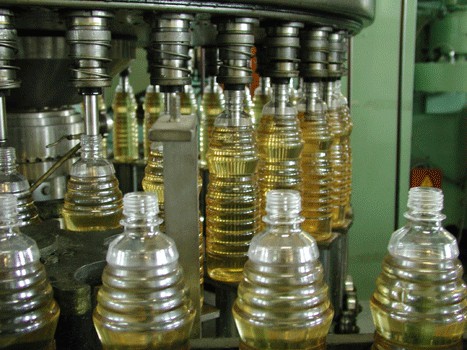 МЭЗ - 650 т/сутки подсолнечных семян;Маргариновый завод - 140-210 т/сутки маргариновой продукции; Мыловаренный завод - 140-180 т/сутки мыла (хозяйственного и туалетного).Гидрогенизационный завод – 240 т/сутки саломаса.На комбинате систематически проводятся работы по техническому переоснащению производств, направленные на рост объёмов выпускаемой продукции и улучшению её качества и свойств. Рост объёмов производства стал возможным благодаря дальнейшему внедрению новой техники, прогрессивной технологии, организационно-технических мероприятий. ОАО МЖК «Краснодарский» в 2019 году снизило чистую прибыль по РСБУ на 73% по сравнению с аналогичным периодом прошлого года — до 3,154 млн. руб. Выручка от продаж за 2019 год снизилась на 13,8% и составила 2 447,8 млн. руб. Дебиторская задолженность АО выросла с 227,382 млн. руб. до 240,645 млн. руб. на 1 апреля, кредиторская задолженность за тот же период — с 6,308 млн руб. до 6,981 млн руб. ОАО МЖК «Краснодарский» входит в группу «Юг Руси». Основным акционером компании является ООО «Солнечный рай» (81,38%).5.5. Текущее положение инициатора (инвестора) на рынке, оценка доли рынка, основные конкурентные преимущества.На данный момент предприятие не осуществляет свою деятельность.5.6. Планируемая доля рынка после реализации инвестиционного проекта.По итогам 2020 года объем производства подсолнечного масла в Краснодарском крае составляет 1,24 млн. тонн. Объем производства подсолнечного масла реализуемого проекта, при выходе на проектную мощность, составит –2099 тонн в год (с учетом того что в 1 литр масла это 920 гр.), тогда ожидаемая доля предприятия будет выглядеть следующим образом:Таблица 14 - Доля проекта в структуре производства подсолнечного масла на территории Краснодарского краяИсходя из проведённых расчётов, доля проекта в общем объеме производства подсолнечного масла составит 0,17 %.6. Организационный план реализации инвестиционного проекта.6.1. Организационный план реализации инвестиционного проекта (перечень этапов с указанием длительности (дней), стоимости со сроком оплаты, ответственного исполнителя).Инвестиции, закладываемые в реализацию проекта, распределяются согласно представленному ниже перечню. Стоимость строительно-монтажных работ составит 92 621 тыс.руб., включая стоимость прединвестиционного исследования, составления проектно-сметной документации и подвод и подключение коммуникаций. Затраты на приобретение оборудования составят 53 034 тыс.руб.График реализации проекта включает в себя ряд этапов:1. Подготовка инфраструктуры предприятия, что предполагает подготовку площадей в соответствии с предъявляемыми к ним требованиями; при этом необходимо осуществить следующие работы:строительство  завода по переработке подсолнечника;строительство  коммуникаций.2. Получение пакета документов, необходимых для реализации продукции; реализация мероприятий данного этапа будет проходить параллельно с монтажом оборудования, эти мероприятия будут осуществляться сотрудниками предприятия с привлечением сторонних организаций. Строительно-монтажные работы осуществляются в 1-4 квартал реализации проекта в 100% объеме.Таблица 15  - Объём инвестиций по проекту, тыс.руб.Таким образом, общие инвестиции по проекту с учетом НДС составят 150 186 тыс. руб.Оценка потребности проекта в оборотных средствах:Суммарные затраты на приобретение оборотных средств по проекту составят 3 175 тыс. руб.Таблица 16 - Затраты на приобретение оборотных средств6.2. Количество и квалификация производственного, инженерно-технического и иного персонала, необходимого для реализации инвестиционного проекта, при осуществлении инвестиционной деятельности по инвестиционному проекту силами инициатора (инвестора).Загруженность персонала для реализации инвестиционного проекта прогнозируется с начала производственного периода. Для реализации проекта инициатором будут привлечены до 34 человек - рабочие, служащие и административно-управленческий персонал. Квалификационные требования, предъявляемые к сотрудникам, будут соответствовать согласованному штатному расписанию и действующим должностным инструкциям.Таблица 17 - Численность работающих, расходы на оплату трудаПродолжение таблицы 17Итак, фонд оплаты труда к 8 году составит не менее 18,1 млн. руб., в том отчисления на социальные нужды составят не менее 4,2 млн. руб., средняя  заработная плата по проекту составляет 34 265 руб.Организационная структура является линейно-функциональной. В соответствии с ней линейные руководители являются единоначальниками, им оказывают помощь функциональные подразделения. Линейные руководители низших ступеней подчинены функциональным руководителям высших ступеней управления. 7. Финансовый план реализации инвестиционного проекта.Финансовый план реализации инвестиционного проекта составлен в виде таблиц (приложения N 1 - 11 к настоящему бизнес-плану инвестиционного проекта, утвержденному Приказом № 82).7.1. Оценка финансового состояния претендентаДля реализации инвестиционного проекта по строительству завода по переработке подсолнечника будет создано новое юридическое лицо.7.2. Источники финансирования проектаИсточником финансирования проекта являются собственные средства инвестора.Таблица 18 - Источники финансирования проекта, тыс. руб.7.3. Расчёт сумм налогов и сборовНалоговое окружение проекта принимается в соответствии с законами, действующими в РФ. Таблица 19 - Расчёт налогов и сборов по проекту, тыс. руб.Продолжение таблицы 19Таким образом, к 8 году сумма налогов и сборов составит не менее 28,3 млн. руб.7.4. План доходов и расходов проектаФинансовые результаты реализации проекта представлены в таблице.Таблица 20 - План доходов и расходов, тыс. руб.Продолжение таблицы 20Итак к 8 году чистая прибыль превысит 30 млн. руб.7.5. План денежных поступлений и выплатПриведенный в таблице план денежных поступлений и выплат отражает экономическую эффективность реализации проекта. Формирование потока по операционной деятельности проводилось на основе входных данных по производственной программе. Денежные поступления от операционной деятельности представлены в расчетном периоде с начала поступления выручки от деятельности завода по переработке подсолнечника.Таблица 21 - План денежных поступлений и выплат, тыс. руб.Продолжение таблицы 217.6. Оценка экономической эффективности проектаРассчитываемая ставка дисконтирования учитывает темп инфляции, ставку рефинансирования РФ и поправки, учитывающие степень отраслевого и специфичного риска данного проекта.Таблица 22 - Условия и допущения, принятые для расчетаСтавка дисконтирования определяется в долях единицы как отношение суммы ставки рефинансирования, установленной ЦБ РФ, и проектных рисков, к объявленной Правительством РФ на текущий год темпа инфляции (согласно социально-экономическому прогнозу МЭРТ):1 + d  = (1 + r/100) / (1 + i/100).Поправка на риск определена исходя из типовых и специфических рисков проекта и принята в размере 11%.Таблица 23Ставка дисконтирования, используемая в расчётах, будет составлять 10,38%. Таблица 34 - Основные экономические показатели проектаРасчетный срок окупаемости проекта: согласно Постановлению Законодательного Собрания Краснодарского края от 20.03.2007 г. № 2993-П «Об утверждении Положения об условиях предоставления отдельных видов государственной поддержки при реализации инвестиционных проектов на территории Краснодарского края» расчетный срок окупаемости составил 4,5 года.7.7. Оценка бюджетной эффективностиБюджетная эффективность проекта определяется результатами, получаемыми государством (в том числе и местным бюджетом) от реализации проекта. Сальдо потока в бюджет практически на всем периоде прогнозирования является величиной положительной.  Таблица 25 - Бюджетная эффективность реализации проектаРеализация инвестиционного проекта позволит на территории Каневского района, а также соседних районов:Простимулировать развитие АПК;Удовлетворить сформировавшийся спрос;Обеспечить организацию 34 рабочих мест;Обеспечить поступление налоговых платежей в бюджеты всех уровней.7.8. Определение точки безубыточности деятельности претендентаАспектом оценки экономического риска проекта выступает анализ точки безубыточности. Она представляет собой минимальный объем производства услуг/производства продукции обеспечивающий равенство выручки от реализации и затрат при заданном уровне цен и себестоимости.Таблица 26 - Определение точки безубыточности деятельности претендентаПродолжение таблицы 26Точка безубыточности после выхода проекта на максимальные мощности составит около 32 % от среднегодового объема реализации продукции. Рисунок 25- График безубыточности проектаТаким образом диапазон безопасности деятельности завода по переработке подсолнечника составляет 68%.8. Анализ инвестиционного проекта.8.1. Анализ сильных и слабых сторон инвестиционного проекта, благоприятных возможностей и потенциальных угроз.Таблица 27 – Сильные и слабые стороны проекта8.2. Анализ эффективности реализации инвестиционного проекта.Таблица 28 - Анализ чувствительности проекта (цена)Таблица 29 - Анализ чувствительности проекта (объем)Таблица 30 - Анализ чувствительности проекта (производственные издержки)8.3. Описание основных видов рисков и способов их минимизации:Технологический риск — готовность технологии к использованию, исправность и ремонтопригодность оборудования, наличие запасных частей, дополнительной оснастки и приспособлений, оснащенность инструментом, подготовка обслуживающего персонала, наличие квалифицированных кадров (если это предусмотрено проектом), участие в монтаже и обучении зарубежных специалистов.Технологический риск средний, так как основная технология известна и давно используется, но инициатор проекта возможно не будет иметь опыта использования данной технологии Организационный и управленческий риск — наличие и гарантия выполнения плана-графика проекта, ответственность участников за невыполнение плана-графика, наличие квалифицированного управленческого персонала (сертификация менеджеров) и другое.Организационный и управленческий риски средние, так как предстоит создать сильную команду менеджеров-профессионалов, обладающую необходимым управленческим и производственным опытом, а также опытом в производстве сельскохозяйственной продукции. При реализации проекта составляется план-график работ по управлению проектом с закреплением ответственных лиц. Риск материально-технического обеспечения — оценка возможности перехода на альтернативное сырье, уровень организации входного контроля качества сырья.Риск низкий ввиду высокого контроля качества и применения современных технологий.Финансовый риск - оценка существующего финансового положения, вероятность неплатежей со стороны участников проекта, кредитный и процентный риски.Риски средние при наличии гарантированных источников финансирования (кредитных либо собственных средств) у потенциального инвестора. Экономические риски – устойчивость экономического положения претендента к изменениям макроэкономического положения в стране, оценка последствий повышения тарифов и цен на стратегические ресурсы, возможность снижения платежеспособного спроса на подсолнечное масло в Краснодарском крае и в целом по стране, наличие альтернативных возможностей использования, последствия ухудшения налогового климата.Проанализировав отраслевую информацию, можно сделать вывод о том, что положение в отрасли будет иметь положительную динамику. Экологические риски — возможные штрафные санкции и их влияние на экономическое положение претендента.В процессе реализации услуг планируется соблюдать экологические требования по защите и охране окружающей среды.Проведенные исследования факторов риска позволяют отметить достаточную устойчивость основных показателей, характеризующих эффективность проекта. Во всем исследованном диапазоне возможного изменения параметров внешней среды эти показатели остаются в пределах, обеспечивающих эффективность проекта.9. Сопутствующие эффекты при реализации инвестиционного проекта.9.1. Экологическая безопасность инвестиционного проекта, описание возможных выбросов, отходов.Планируемое в рамках настоящего проекта производство, будет организовано в соответствии с имеющимися требованиями, не оказывая вредного воздействия на организм человека и окружающую среду. Сырье и материалы имеют сертификаты, гигиенические заключения, соответствуют  действующим стандартам и правилам – ГОСТ РФ.- Все приобретаемое и используемое в рамках проекта основное и вспомогательное технологическое оборудование соответствует Российским стандартам и санитарным нормам.- Настоящий проект выполняется в полном соответствии с действующими нормами, правилами, гос.стандартами, инструкциями, в соответствии действующим законодательством.9.2. Основные социальные эффекты (повышение занятости населения, развитие социальной инфраструктуры).С учетом полученных финансовых результатов проект характеризуется высокой экономической эффективностью для региона. Дополнительные налоговые поступления в бюджеты всех уровней в размере от 28 300 тыс. руб. в год, а также создание 34 новых рабочих мест со средней заработной платой 35 тыс. руб. в месяц позволяют говорить о положительном бюджетном и социальном эффекте реализации проекта. 10. Лицензирование и сертификация.10.1. Патентно-правовая охрана производимой продукции и технологий:Производство проектируемого предприятия не нуждается в регистрации патентов. Конкуренты осуществляют свою деятельность без нарушения патентных прав проектируемого предприятия.10.2. Сертификация продукции:Обязательная сертификация подсолнечного масла является требованием технического регламента «Таможенного союза» о «Безопасности пищевых продуктов». Необходимо получить следующие сертификаты:- ТР ТС 021/2011 «О безопасности пищевой продукции», определяющий правила и нормы по отношению к широкому ассортименту выпускаемых товаров, которые употребляются в пищу;- ТР ТС 022/2011 «Пищевая продукция в части ее маркировки», на основании которой подтверждается соответствие нормам в части нанесения информации на этикетки, упаковку пищевой продукции, а также ее содержание;- ТР ТС 024/2011 «Технический регламент на масложировую продукцию». Он является основным для производителя растительных масел, поскольку содержит специфические нормативы качества и безопасности, имеющее непосредственное отношение к такому товару.10.3 Лицензирование осуществляемой деятельности. Производство проектируемого предприятия не нуждается в лицензировании.Достоверность сведений, содержащихся в Бизнес-плане, и возможность достижения целей инвестиционного проекта подтверждаю.Инициатор (инвестор) ____________________________________________________________                         (наименование юридического лица, Ф.И.О., должность руководителя, дата,                                                                                 подпись/_________________________________________________________________                               Ф.И.О. физического лица, дата, подпись)М.П. (при наличии)ПоказательЕдиница измеренияЗначениеIRR (номинальная годовая)%18,21Дисконтированный срок окупаемостилет5,75Индекс прибыльности (PI)1,25Чистый дисконтированный доход (NPV)тыс. руб.29 186ПоказательЗначениеЧистый дисконтированный доход государства н.и. (общий бюджет), тыс. руб.96 635Чистый дисконтированный доход государства н.и. (краевой бюджет), тыс. руб.41 058№ п/пПоказатели1 год2 год3 год4 год1.1.Масло подсолнечноеОбъем в натуральном выражении, бутылок0,0840 767,21 141 041,21 141 041,2Процент использования мощности от поквартальной мощности0%70%95%95%Стоимость 1 ед. с учетом НДС, руб.105105105105Стоимость 1 ед. без учета НДС, руб.88888888Выручка от реализации с учетом НДС, тыс.руб.088 281119 809119 809Выручка от реализации без учета НДС, тыс.руб.073 56799 84199 841НДС, тыс.руб.014 71319 96819 9682.Общая выручка от реализации с учетом НДС, тыс.руб.088 281119 809119 809в том числе 0000НДС, тыс.руб.014 71319 96819 9683.Чистая выручка от реализации, тыс.руб.073 56799 84199 841№ п/пПоказатели5 год6 год7 год8 год1.1.Масло подсолнечноеОбъем в натуральном выражении, бутылок1 141 041,21 141 041,21 141 041,21 141 041,2Процент использования мощности от поквартальной мощности95%95%95%95%Стоимость 1 ед. с учетом НДС, руб.105105105105Стоимость 1 ед. без учета НДС, руб.88888888Выручка от реализации с учетом НДС, тыс.руб.119 809119 809119 809119 809Выручка от реализации без учета НДС, тыс.руб.99 84199 84199 84199 841НДС, тыс.руб.19 96819 96819 96819 9682.Общая выручка от реализации с учетом НДС, тыс.руб.119 809119 809119 809119 809в том числе 0000НДС, тыс.руб.19 96819 96819 96819 9683.Чистая выручка от реализации, тыс.руб.99 84199 84199 84199 841Технологическая схема линии переработки семян подсолнечника на ядро.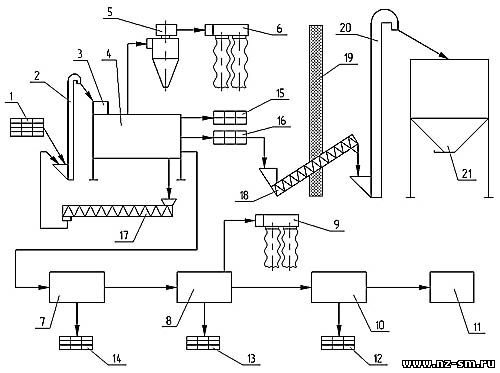 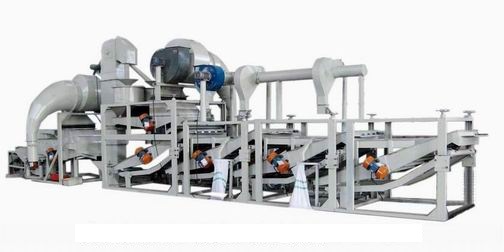 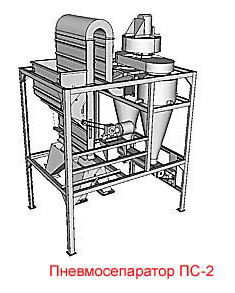 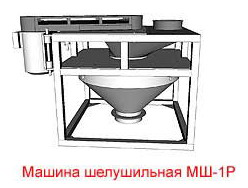 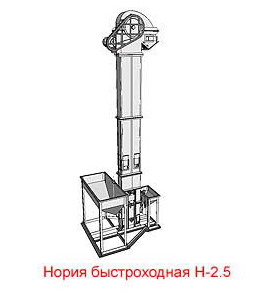 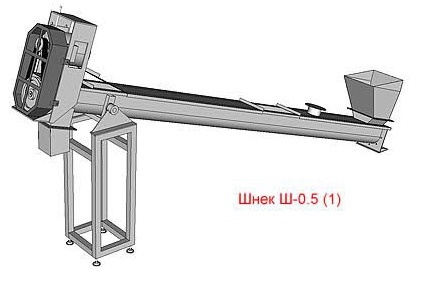 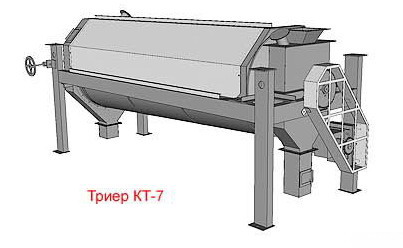 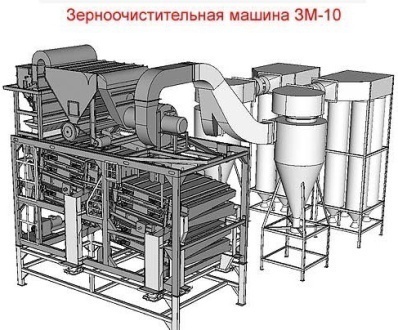 1 - исходный материал (одна из фракций калиброванных семян подсолнечника);2 - нория тихоходная (или пневмотранспорт если в линии ЗМ-15);3 - шелушильная машина;4 - зерноочистительная машина;5 - циклон;6 - матерчатый фильтр;7 - триер;8 - пневмосепаратор;9 - матерчатый фильтр;10 - фотосепаратор (оптический сортировщик);11 - взвешивание и упаковка;12 - отходы с фотосепаратора;13 - отходы с пневмосепаратора;14 - отходы с триера;15 - подсев (щуплые семена подсолнечника и мелкий мусор);16 - мешки с лузгой;17 - шнек возврата необруша;18 - шнек лузги (и плюс спиральный транспортер для ЗМ-15);19 - стена здания;20 - нория лузги;21 - бункер лузги.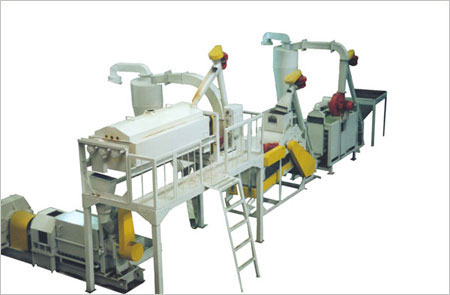 Линия отжимаПроизводительность по семенам подсолнечника, т/сут.: 20Выход масла, %, при масличности семян подсолнечника 48-50%: 40-42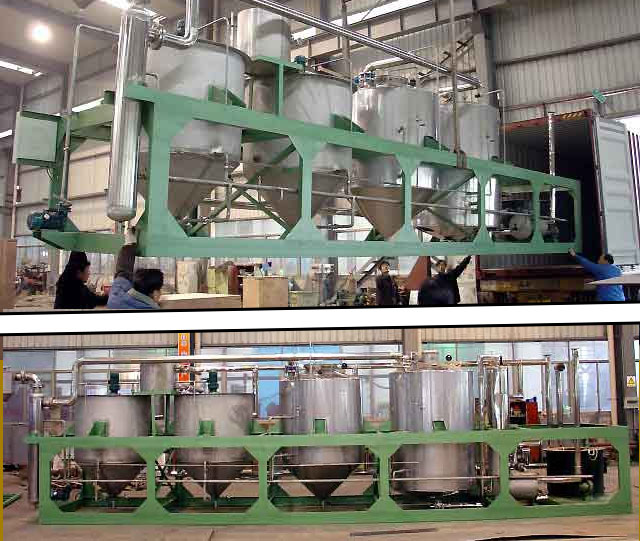 Линия по рафинации подсолнечного масла.При производительности масла до 20 тонн в сутки оптимально подойдет линия очистки и рафинации LSX-10 , производительность до 10 тонн в сутки.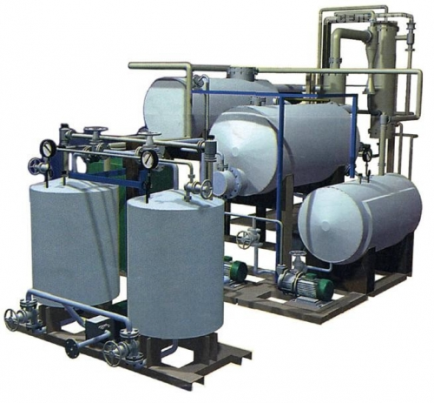 В основе линии рафинации лежит высокоэффективный саморазгружающийся сепаратор.Производительность, 20 т/сутки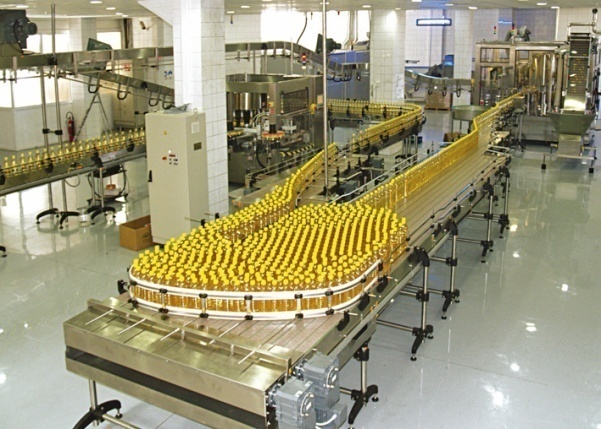 Линия розлива растительного масла в ПЭТ-бутылку, производительностью 19500 бут/час.1. Масло подсолнечное1.1.Сырьё и основные материалы20,21.2.Вспомогательные материалы1,41.3.Запчасти, комплектующие0,91.4.Электроэнергия на технологические нужды0,41.6.Газ на технологические нужды6,51.5. Вода на технологические нужды5,11.6.Итого затрат, руб.34,51№ п/пПоказателиНорма аморт, % в кв.1 год2 год3 год4 год1.Основные фонды и нематериальные активы по проекту, всего0145 931145 931145 931здания и сооружения091 47791 47791 477оборудование053 03453 03453 034прочее01 4201 4201 4202.Амортизационные отчисления09 1659 1659 165здания и сооружения1,00%03 6593 6593 659оборудование2,50%05 3035 3035 303прочее3,57%02032032033.Остаточная стоимость основных фондов по проекту0136 766127 600118 435здания и сооружения087 81784 15880 499оборудование047 73142 42737 124прочее01 2171 014811Справочно: Налог на имущество01 9621 8821 801№ п/пПоказателиНорма аморт, % в кв.5 год6 год7 год8 год1.Основные фонды и нематериальные активы по проекту, всего145 931145 931145 931145 931здания и сооружения91 47791 47791 47791 477оборудование53 03453 03453 03453 034прочее1 4201 4201 4201 4202.Амортизационные отчисления9 1659 1659 1659 165здания и сооружения1,00%3 6593 6593 6593 659оборудование2,50%5 3035 3035 3035 303прочее3,57%2032032032033.Остаточная стоимость основных фондов по проекту109 269100 10490 93981 773здания и сооружения76 84073 18169 52265 863оборудование31 82126 51721 21415 910прочее6094062030Справочно: Налог на имущество1 7211 6401 5601 479№ п/пПоказатели1 год2 год3 год4 год1.Прямые (переменные) затраты044 22354 58554 5851.1.Масло подсолнечное029 01339 37539 375Сырьё и основные материалы016 98323 04923 049Вспомогательные материалы01 1771 5971 597Запчасти, комплектующие07571 0271 027Электроэнергия на технологические нужды0336,3456,4456,4Газ на технологические нужды05 4607 4107 410Вода на технологические нужды04 2995 8355 8351.4.затраты на оплату труда производственных рабочих по всем услугам011 70011 70011 7001.5.отчисления на социальные нужды03 5103 5103 5102.Постоянные (общие) затраты, всего812 83812 83812 838в том числе:00002.1.Общепроизводственные расходы, всего01 2481 2481 248затраты на оплату труда0960960960отчисления на социальные нужды02882882882.2.Общехозяйственные расходы, всего82 2362 2362 236из них:0000Коммунальные платежи0432432432Затраты на связь0808080затраты на оплату труда01 3201 3201 320отчисления на социальные нужды0396396396прочие, в том числе8888аренда земли0000сборы за загрязнение окружающей среды88882.3.Расходы на сбыт услуг, всего0200200200из них:0000затраты на рекламу и продвижение0200200200затраты на оплату труда0000отчисления на социальные нужды00002.4.Амортизационные отчисления09 1549 1549 1543.Общие затраты на производство, всего857 06167 42367 423в том числе:0000затраты на материалы, инструмент, приспособления018 91725 67325 673затраты на топливо, энергию010 60814 21314 213затраты на оплату труда013 98013 98013 980отчисления на социальные нужды04 1944 1944 194прочие89 3629 3629 3624.НДС, акцизы, уплаченные из затрат на материалы, топливо, энергию и другое (кроме услуг)04 9546 6816 681№ п/пПоказатели5 год6 год7 год8 год1.Прямые (переменные) затраты54 58554 58554 58554 5851.1.Масло подсолнечное39 37539 37539 37539 375Сырьё и основные материалы23 04923 04923 04923 049Вспомогательные материалы1 5971 5971 5971 597Запчасти, комплектующие1 0271 0271 0271 027Электроэнергия на технологические нужды456,4456456456Газ на технологические нужды7 4107 4107 4107 410Вода на технологические нужды5 8355 8355 8355 8351.4.затраты на оплату труда производственных рабочих по всем услугам11 70011 70011 70011 7001.5.отчисления на социальные нужды3 5103 5103 5103 5102.Постоянные (общие) затраты, всего12 83812 83812 83812 838в том числе:00002.1.Общепроизводственные расходы, всего1 2481 2481 2481 248затраты на оплату труда960960960960отчисления на социальные нужды2882882882882.2.Общехозяйственные расходы, всего2 2362 2362 2362 236из них:0000Коммунальные платежи432432432432Затраты на связь80808080затраты на оплату труда1 3201 3201 3201 320отчисления на социальные нужды396396396396прочие, в том числе8888аренда земли0000сборы за загрязнение окружающей среды88882.3.Расходы на сбыт услуг, всего200200200200из них:0000затраты на рекламу и продвижение200200200200затраты на оплату труда0000отчисления на социальные нужды00002.4.Амортизационные отчисления9 1549 1549 1549 1543.Общие затраты на производство, всего67 42367 42367 42367 423в том числе:0000затраты на материалы, инструмент, приспособления25 67325 67325 67325 673затраты на топливо, энергию14 21314 21314 21314 213затраты на оплату труда13 98013 98013 98013 980отчисления на социальные нужды4 1944 1944 1944 194прочие9 3629 3629 3629 3624.НДС, акцизы, уплаченные из затрат на материалы, топливо, энергию и другое (кроме услуг)6 6816 6816 6816 681№ п/пСтруктура инвестицийВсего по проектно-сметной документацииВыполнено на момент подачи заявкиПодлежит выполнению до конца строительства1 год1.Капитальные вложения по утвержденной проектно-сметной документации, всего 147 0110147 011147 011в том числе: строительно-монтажные работы 92 89792 89792 897оборудование (с учетом таможенных пошлин)      53 03453 03453 034прочие затраты (проектно-изыскательские работы и проч.)1 0801 0801 0801.1.Капитальные вложения производственного назначения                   1.1.1.здания и сооружения (СМР)92 897092 89792 897в том числе: Строительство зданий91 47791 47791 477прочее (объекты общего назначения)1 4201 4201 4201.1.2.оборудование (с учетом таможенных пошлин)      53 034053 03453 034в том числе: 1.1.3.прочие затраты (проектные работы и проч.)1 0801 0801 0801.2.Капитальные вложения в объекты сбыта         0001.3.Капитальные вложения в объекты социального назначения0002.Затраты на приобретение оборотных средств       3 1753 1753 1753.Другие инвестиции в период строительства, освоения  и эксплуатации, не предусмотренные проектно-сметной документацией                  00004.Общие инвестиции по проекту, без учёта НДС                 125 1550125 155125 1555.НДС на СМР, оборудование                     25 03125 03125 0316.Общие инвестиции по проекту с учётом НДС150 1860150 186150 186№ п/пПоказателиИТОГО1.Прямые (переменные) затраты3 1671.1.Масло подсолнечное1 900Сырьё и основные материалы1 112Вспомогательные материалы77Запчасти, комплектующие50Электроэнергия на технологические нужды22Газ на технологические нужды358Вода на технологические нужды2821.1.затраты на оплату труда производственных рабочих по всем услугам9751.2.отчисления на социальные нужды2932.Постоянные (общие) затраты, всего8Аренда земли0сборы за загрязнение окружающей среды83.Общие затраты на производство, всего3 175ПродукцияЦена с учетом НДС, руб.Бутилированное масло (масло в бутылке ПЭТ 2л.)1052014 г2015 г2016 г2017 г2018 г2019 гЗерновые и зернобобовые культуры105212104729120677135539113255121200пшеница59 71361 81173 34686 00372 13674 453Масличные культуры128681385216269164951952422767подсолнечник на зерно8 4819 28911 01510 48112 75615 37920152016201720182019 РОССИЙСКАЯ ФЕДЕРАЦИЯ5 507,16 122,46 655,77 087,78 683,3 ЦЕНТРАЛЬНЫЙ ФЕДЕРАЛЬНЫЙ ОКРУГ1 777,41 751,21 926,92 243,83 198,8 ЮЖНЫЙ ФЕДЕРАЛЬНЫЙ ОКРУГ1 608,21 800,82 004,92 229,72 374,7Краснодарский край582,2594,8640,4776,8797,8 СЕВЕРО-КАВКАЗСКИЙ ФЕДЕРАЛЬНЫЙ ОКРУГ310,7443,0486,8451,9523,0 ПРИВОЛЖСКИЙ ФЕДЕРАЛЬНЫЙ ОКРУГ1 580,51 857,71 870,71 800,72 256,4 УРАЛЬСКИЙ ФЕДЕРАЛЬНЫЙ ОКРУГ14,413,320,422,319,4 СИБИРСКИЙ ФЕДЕРАЛЬНЫЙ ОКРУГ215,9256,4346,0339,4310,9 ДАЛЬНЕВОСТОЧНЫЙ ФЕДЕРАЛЬНЫЙ ОКРУГ0,0201420152016201720182019январь - сентябрь 2020             I. РЕСУРСЫ Запасы на начало года     52,660,264,877,290,772,676,9Производство (валовой сбор в весе после доработки)                          105,2104,7120,7135,5113,3121,2116,0Импорт0,90,81,00,70,40,30,2Итого ресурсов                        158,7165,7186,5213,4204,4194,1193,1          II. ИСПОЛЬЗОВАНИЕПроизводственное потребление      20,920,922,324,423,223,318,2в том числе:   на семена10,910,711,311,310,710,69,3   на корм скоту и птице10,010,211,013,112,512,78,9Переработано на муку, крупу, комбикорма и другие цели46,448,151,853,452,553,338,7Потери                                 1,01,11,21,51,21,20,6Экспорт                 30,130,733,943,354,839,332,2Личное потребление (фонд потребления) 0,10,10,10,10,10,10,1Запасы на конец отчетного периода60,264,877,290,772,676,9103,32023 годДоля, %Объем производства подсолнечного масла тыс. тонн1240Объем производства подсолнечного масла заводом по переработке подсолнечника в Каневском районе, тыс. тонн2,10,17Итого, объем производства подсолнечного масла в Краснодарском крае, тыс. тонн1242,1№ п/пСтруктура инвестицийВсего по проектно-сметной документацииВыполнено на момент подачи заявкиПодлежит выполнению до конца строительства1 год1.Капитальные вложения по утвержденной проектно-сметной документации, всего 147 0110147 011147 011в том числе: строительно-монтажные работы 92 89792 89792 897оборудование (с учетом таможенных пошлин)      53 03453 03453 034прочие затраты (проектно-изыскательские работы и проч.)1 0801 0801 0801.1.Капитальные вложения производственного назначения                   1.1.1.здания и сооружения (СМР)92 897092 89792 897в том числе: Строительство зданий91 47791 47791 477прочее (объекты общего назначения)1 4201 4201 4201.1.2.оборудование (с учетом таможенных пошлин)      53 034053 03453 034в том числе: 1.1.3.прочие затраты (проектные работы и проч.)1 0801 0801 0801.2.Капитальные вложения в объекты сбыта         0001.3.Капитальные вложения в объекты социального назначения0002.Затраты на приобретение оборотных средств       3 1753 1753 1753.Другие инвестиции в период строительства, освоения  и эксплуатации, не предусмотренные проектно-сметной документацией                  00004.Общие инвестиции по проекту, без учёта НДС                 125 1550125 155125 1555.НДС на СМР, оборудование                     25 03125 03125 0316.Общие инвестиции по проекту с учётом НДС150 1860150 186150 186№ п/пПоказателиИТОГО1.Прямые (переменные) затраты3 1671.1.Масло подсолнечное1 900Сырьё и основные материалы1 112Вспомогательные материалы77Запчасти, комплектующие50Электроэнергия на технологические нужды22Газ на технологические нужды358Вода на технологические нужды2821.1.затраты на оплату труда производственных рабочих по всем услугам9751.2.отчисления на социальные нужды2932.Постоянные (общие) затраты, всего8Аренда земли0сборы за загрязнение окружающей среды83.Общие затраты на производство, всего3 175№ п/пПоказатели1 год2 год3 год4 год1.Численность работающих по проекту, всего человек0343434в том числе1.1.рабочие, непосредственно занятые производством продукции03030301.2.рабочие, служащие и ИТР02221.3.сотрудники аппарата управления02222.расходы на оплату труда, всего  (тыс. руб.)0181741817418174из них:Заработная плата013 98013 98013 980Отчисления на социальные нужды04 1944 1944 1942.1.расходы на оплату труда рабочих, непосредственно занятых производством продукции, всего (тыс. руб.)011 70011 70011 700отчисления на социальные нужды03 5103 5103 5102.2.расходы на оплату труда рабочих, служащих и ИТР, не занятых непосредственно производством продукции, всего (тыс. руб.)0960960960отчисления на социальные нужды02882882882.3.расходы на оплату труда сотрудников аппарата управления центра, всего (тыс. руб.)01 3201 3201 320отчисления на социальные нужды03963963962.4.расходы на оплату труда сотрудников занятых сбытом продукции, всего (тыс. руб.)0000в том числе отчисления на социальные нужды00003.Справочно: НДФЛ работников01 8171 8171 817№ п/пПоказатели5 год6 год7 год8 год1.Численность работающих по проекту, всего человек34343434в том числе1.1.рабочие, непосредственно занятые производством продукции303030301.2.рабочие, служащие и ИТР22221.3.сотрудники аппарата управления22222.расходы на оплату труда, всего  (тыс. руб.)18 17418 17418 17418 174из них:Заработная плата13 98013 98013 98013 980Отчисления на социальные нужды4 1944 1944 1944 1942.1.расходы на оплату труда рабочих, непосредственно занятых производством продукции, всего (тыс. руб.)11 70011 70011 70011 700отчисления на социальные нужды3 5103 5103 5103 5102.2.расходы на оплату труда рабочих, служащих и ИТР, не занятых непосредственно производством продукции, всего (тыс. руб.)960960960960отчисления на социальные нужды2882882882882.3.расходы на оплату труда сотрудников аппарата управления центра, всего (тыс. руб.)1 3201 3201 3201 320отчисления на социальные нужды3963963963962.4.расходы на оплату труда сотрудников занятых сбытом продукции, всего (тыс. руб.)0000в том числе отчисления на социальные нужды00003.Справочно: НДФЛ работников1 8171 8171 8171 817№ п/пНаименование источников финансированияВсего по проектуПрофинансировано на дату подачи заявки1 год1.Собственные средства, всего150 1860150 1861.1.взнос в уставный капитал001.2.нераспределенная прибыль (фонд накопления)001.3.амортизация основных средств001.4.амортизация нематериальных активов001.5.средства учредителей и компаний холдинга150 186150 1862.Заемные и привлеченные средства, всего0002.1.кредиты банков0002.2.заемные средства других организаций0002.3.прочие (возмещаемый из бюджета НДС на СМР и оборудование)0003.Итого (сумма показателей пп. 1 - 2)150 1860150 186№ п/пПоказатели1 год2 год3 год4 год1.НДС на продукцию00001.Величина налогооблагаемой базы073 56799 84199 8411.Налоговая ставка20,0%20,0%20,0%20,0%1.Сумма налога (сбора) к начислению014 71319 96819 9681.НДС по приобретенным материальным ценностям00001.Налоговая ставка20,0%20,0%20,0%20,0%1.Сумма налога к возмещению0-4 954-6 681-6 6811.НДС на СМР и оборудование00001.Сумма налога к возмещению0-25 031001.НДС к уплате/возмещению0-15 27213 28713 2872.Платежи за воздействие на окружающую среду0000Сумма сбора к уплате в бюджет88883.Отчисления на социальные нужды0000Величина налогооблагаемой базы013 98013 98013 980Сумма налога (сбора) к уплате04 1944 1944 1944.Налог на прибыль0000Величина налогооблагаемой базы019 47737 19637 277Прибыль до налогообложения-819 47737 19637 277Непокрытые убытки прошлых лет0000Налоговая база нарастающим итогом-819 46956 66593 942Налоговая ставка20,0%20,0%20,0%20,0%Сумма налога (сбора) к уплате03 8957 4397 4555.Налог на имущество0000Величина налогооблагаемой базы0356 758171 06181 871Налоговая ставка2,2%2,2%2,2%2,2%Сумма налога (сбора) к уплате01 9621 8821 8016.Земельный налог0000Сумма налога (сбора) к уплате00007.Налог на доходы физических лиц0000Величина налогооблагаемой базы013 98013 98013 980Сумма налога (сбора) к уплате01 8171 8171 8178.Аренда земли0000Сумма налога (сбора) к уплате00008.Всего сумма налогов и сборов8-3 39528 62728 563№ п/пПоказатели5 год6 год7 год8 год1.НДС на продукцию00001.Величина налогооблагаемой базы99 84199 84199 84199 8411.Налоговая ставка20,0%20,0%20,0%20,0%1.Сумма налога (сбора) к начислению19 96819 96819 96819 9681.НДС по приобретенным материальным ценностям00001.Налоговая ставка20,0%20,0%20,0%20,0%1.Сумма налога к возмещению-6 681-6 681-6 681-6 6811.НДС на СМР и оборудование00001.Сумма налога к возмещению00001.НДС к уплате/возмещению13 28713 28713 28713 2872.Платежи за воздействие на окружающую среду0000Сумма сбора к уплате в бюджет88883.Отчисления на социальные нужды0000Величина налогооблагаемой базы13 98013 98013 98013 980Сумма налога (сбора) к уплате4 1944 1944 1944 1944.Налог на прибыль0000Величина налогооблагаемой базы37 35737 43837 51837 599Прибыль до налогообложения37 35737 43837 51837 599Непокрытые убытки прошлых лет0000Налоговая база нарастающим итогом131 299168 737206 256243 855Налоговая ставка20,0%20,0%20,0%20,0%Сумма налога (сбора) к уплате7 4717 4887 5047 5205.Налог на имущество0000Величина налогооблагаемой базы78 21274 55370 89467 235Налоговая ставка2,2%2,2%2,2%2,2%Сумма налога (сбора) к уплате1 7211 6401 5601 4796.Земельный налог0000Сумма налога (сбора) к уплате00007.Налог на доходы физических лиц0000Величина налогооблагаемой базы13 98013 98013 98013 980Сумма налога (сбора) к уплате1 8171 8171 8171 8178.Аренда земли0000Сумма налога (сбора) к уплате00008.Всего сумма налогов и сборов28 49928 43428 37028 305Показатели1 год2 год3 год4 годВыручка (нетто) от реализации073 56799 84199 841Себестоимость реализации товаров, продукции, работ, услуг049 80158 43658 436в том числе:0000материальные затраты024 17732 81232 812оплата труда012 66012 66012 660отчисления на социальные нужды03 7983 7983 798амортизационные отчисления по проекту09 1659 1659 165Валовая прибыль023 76641 40541 405Коммерческие расходы0169169169Управленческие расходы02 1502 1502 150Прибыль (убыток) от реализации021 44739 08639 086Прочие доходы и расходы0000Проценты к получению0000Проценты к уплате0000Прочие  доходы0000Прочие расходы81 9701 8901 809в том числе0000налог на имущество01 9621 8821 801платежи по аренде земли0000транспортный налог0000прочие расходы8888Внереализационные доходы0000Внереализационные расходы0000Прибыль (убыток) до налогообложения-819 47737 19637 277Отложенные налоговые активы0000Отложенные налоговые обязательства0000Текущий налог на прибыль03 8957 4397 455Чистая прибыль (нераспределенная прибыль (убыток) отчетного периода) строки (140+141-142-150)-815 58129 75729 822Показатели5 год6 год7 год8 годВыручка (нетто) от реализации99 84199 84199 84199 841Себестоимость реализации товаров, продукции, работ, услуг58 43658 43658 43658 436в том числе:0000материальные затраты32 81232 81232 81232 812оплата труда12 66012 66012 66012 660отчисления на социальные нужды3 7983 7983 7983 798амортизационные отчисления по проекту9 1659 1659 1659 165Валовая прибыль41 40541 40541 40541 405Коммерческие расходы169169169169Управленческие расходы2 1502 1502 1502 150Прибыль (убыток) от pеализации39 08639 08639 08639 086Прочие доходы и расходы0000Проценты к получению0000Проценты к уплате0000Прочие  доходы0000Прочие расходы1 7291 6481 5681 487в том числе0000налог на имущество1 7211 6401 5601 479платежи по аренде земли0000транспортный налог0000прочие расходы8888Внереализационные доходы0000Внереализационные расходы0000Прибыль (убыток) до налогообложения37 35737 43837 51837 599Отложенные налоговые активы0000Отложенные налоговые обязательства0000Текущий налог на прибыль7 4717 4887 5047 520Чистая прибыль (нераспределенная прибыль (убыток) отчетного периода) строки (140+141-142-150)29 88629 95030 01530 079№ п/пПоказатели1 год2 год3 год4 годДвижение денежных средств по текущей деятельности1.Денежные средства, полученные:088 281119 809119 809от покупателей, заказчиков (кроме авансов)088 281119 809119 809авансы от покупателей, заказчиков0000НДС к возмещению0000прочие доходы00002.Денежные средства, направленные:3 17565 34182 69482 630на оплату приобретенных товаров,работ, услуг, сырья и иных оборотных активовс29 72540 08740 087на оплату труда013 98013 98013 980на выплату процентов0000на расчеты по налогам и сборам821 63628 62728 563прочие расходы00003.Чистые денежные средства от текущей деятельности (п.1-п.2)-3 17522 93937 11537 180Движение денежных средств по инвестиционной деятельности00004.Денежные средства, полученные:025 03100собственные средства инициатора0000НДС к возмещению025 03100прочие поступления00005.Денежные средства, направленные:147 011000инвестиционные затраты капитального характера147 011000другие инвестиции00006.Чистые денежные средства от инвестиционной деятельности (п.4-п.5)-147 01125 03100Поток от инвестиционной и текущей деятельности-150 18647 97037 11537 180Движение денежных средств по финансовой деятельности00007.Денежные средства, полученные:150 186000от эмиссии акций0000от займов, предоставленных другими организациями150 186000от кредитов, предоставленных коммерческими банками00008.Денежные средства, направленные:0000на погашение займов (без процентов)0000на погашение кредитов (без процентов)0000на прочие выплаты00009.Чистые денежные средства от финансовой деятельности (п.7-п.8)150 18600010.Чистое увеличение (уменьшение) денежных средств и их эквивалентов (п.3+п.6+п.9)047 97037 11537 18011.Чистое увеличение (уменьшение) денежных средств и их эквивалентов нарастающим итогом047 97085 086122 265№ п/пПоказатели5 год6 год7 год8 годДвижение денежных средств по текущей деятельности1.Денежные средства, полученные:119 809119 809119 809119 809от покупателей, заказчиков (кроме авансов)119 809119 809119 809119 809авансы от покупателей, заказчиков0000НДС к возмещению0000прочие доходы00002.Денежные средства, направленные:82 56582 50182 43782 372на оплату приобретенных товаров,работ, услуг, сырья и иных оборотных активов40 08740 08740 08740 087на оплату труда13 98013 98013 98013 980на выплату процентов0000на расчеты по налогам и сборам28 49928 43428 37028 305прочие расходы00003.Чистые денежные средства от текущей деятельности (п.1-п.2)37 24437 30837 37337 437Движение денежных средств по инвестиционной деятельности00004.Денежные средства, полученные:0000собственные средства инициатора0000НДС к возмещению0000прочие поступления00005.Денежные средства, направленные:0000инвестиционные затраты капитального характера0000другие инвестиции00006.Чистые денежные средства от инвестиционной деятельности (п.4-п.5)0000Поток от инвестиционной и текущей деятельности37 24437 30837 37337 437Движение денежных средств по финансовой деятельности00007.Денежные средства, полученные:0000от эмиссии акций0000от займов, предоставленных другими организациями0000от кредитов, предоставленных коммерческими банками00008.Денежные средства, направленные:0000на погашение займов (без процентов)0000на погашение кредитов (без процентов)0000на прочие выплаты00009.Чистые денежные средства от финансовой деятельности (п.7-п.8)000010.Чистое увеличение (уменьшение) денежных средств и их эквивалентов (п.3+п.6+п.9)37 24437 30837 37337 43711.Чистое увеличение (уменьшение) денежных средств и их эквивалентов нарастающим итогом159 509196 817234 190271 627ПоказательЗначениеИнфляция4,90%Ставка рефинансирования4,25%Безрисковая ставка-0,62%Надбавка за риск (типовая и специфич.)11,00%Ставка дисконтирования10,38%Величина типового рискаСуть проектаP, процентНизкийСнижение себестоимости продукции6 – 10СреднийУвеличение объема продаж существующей продукции8 – 12ВысокийПроизводство и продвижение на рынок нового продукта11 – 15Очень высокийВложения в исследования и инновации16 – 20ПоказательЕдиница измеренияЗначениеIRR (номинальная годовая)%18,21Дисконтированный срок окупаемостилет5,75Индекс прибыльности (PI)1,25Чистый дисконтированный доход (NPV)тыс. руб.29 186НаименованиеПоказательЧистый дисконтированный доход государства н.и. (общий бюджет), тыс. руб.96 635Чистый дисконтированный доход государства н.и. (краевой бюджет), тыс. руб.41 058п/пНаименование показателей2 год3 год4 год5 год1Объем продаж73 567,199 841,199 841,199 841,12Переменные издержки, в том числе:39 387,548 022,348 022,348 022,32.1Прямые материальные затраты24 177,532 812,332 812,332 812,32.2Расходы на оплату труда производственного персонала15 210,015 210,015 210,015 210,03Прибыль от реализации34 179,751 818,851 818,851 818,84Уровень дохода от объема продаж0,460,520,520,525Постоянные издержки, всего14 702,914 622,414 541,914 461,4в том числе:5.1Оплата труда прочего персонала2 964,02 964,02 964,02 964,05.2Налоги и платежи в бюджет, включаемые в себестоимость1 970,21 889,71 809,21 728,75.3Амортизация9 165,49 165,49 165,49 165,45.4Общехозяйственные и общепроизводственные расходы433,9433,9433,9433,95.5Коммерческие расходы169,5169,5169,5169,56Обобщенная точка безубыточности для всех видов продукции, тыс. руб.31 646,128 173,528 018,427 863,37Запас прочности, тыс. руб.41 921,171 667,671 822,771 977,88Объем продаж, соответствующий точке безубыточности43%28%28%28%9Диапазон безопасности производства57%72%72%72%п/пНаименование показателей6 год7 год8 годВсего за период1Объем продаж99 841,199 841,199 841,1672 613,82Переменные издержки, в том числе:48 022,348 022,348 022,3327 521,22.1Прямые материальные затраты32 812,332 812,332 812,3221 051,22.2Расходы на оплату труда производственного персонала15 210,015 210,015 210,0106 470,03Прибыль от реализации51 818,851 818,851 818,8345 092,64Уровень дохода от объема продаж0,520,520,520,55Постоянные издержки, всего14 380,914 300,414 219,9110 403,3в том числе:5.1Оплата труда прочего персонала2 964,02 964,02 964,020 748,05.2Налоги и платежи в бюджет, включаемые в себестоимость1 648,21 567,71 487,212 108,75.3Амортизация9 165,49 165,49 165,473 322,85.4Общехозяйственные и общепроизводственные расходы433,9433,9433,93 037,35.5Коммерческие расходы169,5169,5169,51 186,46Обобщенная точка безубыточности для всех видов продукции, тыс. руб.27 708,227 553,127 398,0215 185,17Запас прочности, тыс. руб.72 132,972 288,072 443,1457 428,78Объем продаж, соответствующий точке безубыточности28%28%27%32%9Диапазон безопасности производства72%72%73%68%Сильные стороны проектаСлабые стороны проектаПриоритетность развития производства продукции сельского хозяйстваЗависимость успеха реализации проекта от государственной поддержки (большой процент господдержки в общем объеме финансирования проекта)Поддержка отрасли со стороны ГосударстваСильная зависимость успеха реализации и проекта от наличия каналов сбытаПроизводимая продукция всегда востребована у потребителейСлабо задействованы доступные пути распространения рекламы КФХ, реклама в СМИ, печатная продукция (визитки, буклеты листовки и т.д.), участие в выставках.Хорошая сырьевая базаВозможность превышения бюджетаНовые возможности проектаПотенциальные угрозы проектаЭффективное использование сельскохозяйственных угодийПриродно-климатические условия, снижение урожайностиУлучшение качества производимого продуктаУгроза появления новых серьезных конкурентов на рынкеПолучение экономии от объемов производстваНизкий уровень заработной платы в отраслиРост объемов производства и выручки от выхода на новые рынки Финансовая нестабильностьPI-10%010%Объем (цена)1,011,251,49NPV (тыс. руб.)-10%010%Объем (цена)32429 18658 304IRR-10%010%Объем (цена)11,31%18,21%24,12%PI-10%010%Объем (объем)1,051,251,43NPV (тыс. руб.)-10%010%Объем (объем)8 64329 18654 826IRR-10%010%Объем (объем)13,07%18,21%23,15PI-10%010%Объем (пр.издержки)1,291,251,18NPV (тыс. руб.)-10%010%Объем (пр.издержки)36 38629 18626 782IRR-10%010%Объем (пр.издержки)18,91%18,21%17,69%